Федеральная рабочая программа по учебному предмету «История» (предметная область «Общественно-научные предметы») (далее соответственно – программа по истории, история) включает пояснительную записку, содержание обучения, планируемые результаты освоения программы по истории, тематическое планирование.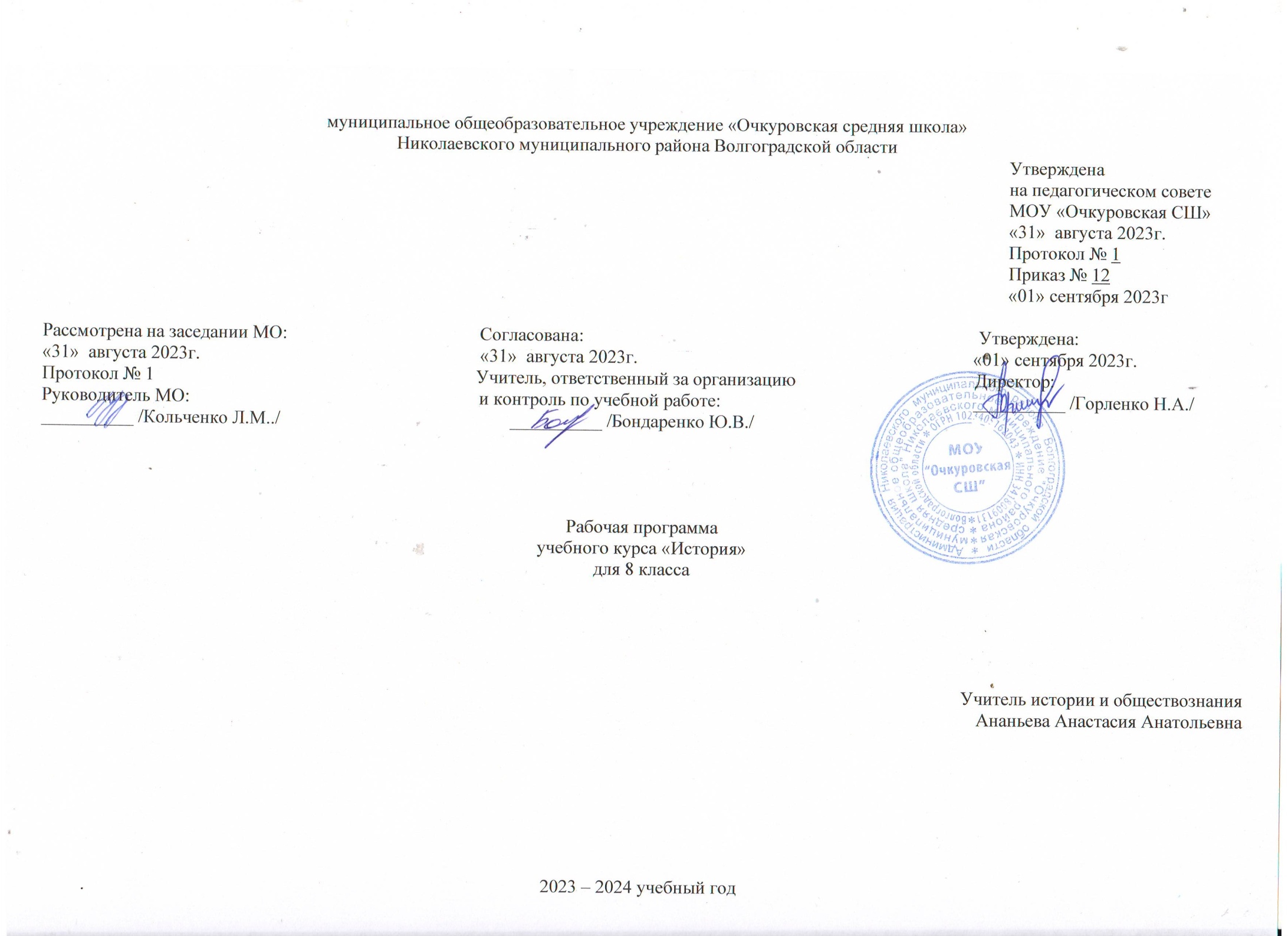 ПОЯСНИТЕЛЬНАЯ ЗАПИСКАПрограмма учебного предмета «История» разработана с целью оказания методической   помощи   учителю   истории   в   создании   рабочей   программы по учебному предмету, ориентированной на современные тенденции в образовании и активные методики обучения.Программа учебного предмета «История» дает представление о целях, общей стратегии обучения, воспитания и развития обучающихся средствами учебного предмета «История», устанавливает обязательное предметное содержание, предусматривает   распределение   его   по   классам   и    структурирование   его по разделам и темам курса.Место учебного предмета «История» в системе основного общего образования определяется его познавательным и мировоззренческим значением, воспитательным потенциалом, вкладом в становление личности человека. История представляет собирательную картину жизни людей во времени, их социального, созидательного, нравственного опыта. Она служит важным ресурсом самоидентификации   личности   в   окружающем   социуме,   культурной   среде от уровня семьи до уровня своей страны и мира в целом. История дает возможность познания и понимания человека и общества в связи прошлого, настоящего и будущего.Целью школьного исторического образования является формирование и развитие личности обучающегося, способного к самоидентификации и определению своих ценностных ориентиров на основе осмысления и освоения исторического опыта своей страны и человечества в целом, активно и творчески применяющего исторические знания и предметные умения в учебной и социальной практике. Данная цель предполагает формирование у обучающихся целостной картины российской и мировой истории, понимание места и роли современной России в мире, важности вклада каждого ее народа, его культуры в общую историю страны и мировую историю, формирование личностной позиции по отношению к прошлому и настоящему Отечества.Задачами изучения истории являются:формирование у молодого поколения ориентиров для гражданской, этнонациональной, социальной, культурной самоидентификации в окружающем мире;овладение знаниями об основных этапах развития человеческого общества, при особом внимании к месту и роли России во всемирно-историческом процессе;воспитание обучающихся в духе патриотизма, уважения к своему Отечеству – многонациональному Российскому государству, в соответствии с идеями взаимопонимания, согласия и мира между людьми и народами, в духе демократических ценностей современного общества;развитие     способностей     обучающихся     анализировать     содержащуюся в различных источниках информацию о событиях и явлениях прошлого и настоящего, рассматривать события в соответствии с принципом историзма, в их динамике, взаимосвязи и взаимообусловленности;формирование у обучающихся умений применять исторические знания в учебной и внешкольной деятельности, в современном поликультурном, полиэтничном и многоконфессиональном обществе.Общее   число   часов,   рекомендованных   для   изучения   истории,   –   340, в 5–9 классах по 2 часа в неделю при 34 учебных неделях, в 9 классе рекомендуется предусмотреть 17 часов на изучение модуля «Введение в новейшую историю России».Последовательность изучения тем в рамках программы по истории в пределах одного класса может варьироваться.Содержание учебного курса «История России» (40 ч.)Раздел I. Эпоха реформ Петра I . (10 часов)Предпосылки реформ первой четверти XVIII в. Стрелецкие восстания. Регентство Софьи. Воцарение Петра I. Сподвижники молодого Петра. Азовские походы. Создание флота и его первые победы. Строительство мануфактур и заводов. Великое посольство. Предпосылки войны со Швецией. Неудачи в начале Северная войны и их преодоление. Начало военной реформы и создание в России регулярной армии и флота. Первые победы и их значение. Основание Петербурга.Битва у Лесной. Полтавская битва и её историческое значение. Полководческое искусство Петра I. Прутский поход. Морские сражения, победы русского флота  Историческое значение побед России в Северной войне. Провозглашение России империей. Установление абсолютизма.Реформы высших органов власти. Административно-территориальная реформа. Подчинение церкви государству. Табель о рангах. Подушная подать. Превращение дворянства в господствующее, привилегированное сословие. Указ о престолонаследии. Экономическая политика. Светский характер культуры. Школа математических и навигационных наук. Академия наук. Гражданский шрифт. Регулярная планировка городов. Барокко в архитектуре и изобразительном искусстве. В. Растрелли. Европеизация быта и нравов. Роль петровских преобразований в истории страны.Раздел II. Россия в эпоху дворцовых переворотов. (7часов)Причины и сущность дворцовых переворотов. Российские монархи эпохи дворцовых переворотов. Роль гвардии и аристократии в государственной жизни. Фаворитизм.Правление Екатерины I. Верховный тайный совет. Борьба дворянских группировок за влияние на Петра II. Правление Анны Иоановны. Бироновщина. Расширение прав и привилегий дворянства. Русско-турецкая война 1735-39 гг. Вхождение в состав России казахских земель.Императрица Елизавета Петровна и её сподвижники. Участие России в Семилетней войне. Победы русских войск. Новые права и привилегии дворянства. Усиление крепостного права.  Вопрос о наследовании престола. Экономическая и финансовая политика. Изменение позиции России в Семилетней войне в связи с вступлением на престол Петра III. «Манифест о вольности дворянства». Личность императора Петра III. Причины и итоги переворота 1762 г.Раздел III. Расцвет Российской империи. (13 часов)Личность Екатерины II. Просвещённый абсолютизм. Особенности просвещённого абсолютизма в России Уложенная комиссия. Губернская реформа и сословная политика Екатерины II. Жалованная грамота дворянству. Создание дворянских обществ. Политика правительства по отношению к купечеству и городам. Распространение крепостного права. Условия жизни крепостной деревни.Роль крепостного строя в экономике страны. Барщинное и оброчное хозяйство. Развитие промышленности в городе и деревне. Крепостной и вольнонаёмный труд. Политика Екатерины II в торговой сфере. Внешняя торговля. Ярмарки и их роль во внутренней торговле.Транспорт и торговые пути.Причины народных движений второй половины XVIII в. Е. Пугачёв. Антидворянский и антикрепостной характер движения. Социальный состав участников. Влияние восстания Е. Пугачёва на политику Екатерины II и развитие общественной мысли.Международное положение Российской империи и направления её внешней политики. Русско-турецкие войны  1768-1774 гг. и 1787-1789 гг. Выдающиеся полководцы П.А. Румянцев, А.В. Суворов, Ф.Ф. Ушаков. Территориальные приобретения России. Разделы Речи Посполитой. Укрепление международного авторитета России.Народы Российской Империи в XVIII в. Национальная и религиозная политика Российского правительства. Привлечение иностранцев в Россию. Возникновение Новороссии. Г.А. Потёмкин.Павел I и его внутренняя политика. Война с Францией составе антифранцузской коалиции. Дворцовый переворот 11 марта 1801 г.Раздел IV. Российская наука, культура, общественная мысль после Петра Великого. (9 часов)Школа, образование и воспитание в XVIII в. Сословные учебные заведения. Основные педагогические идеи. Основание Московского университета. Российская наука в XVIII в. Академия наук. Географические открытия. Достижения техники ( А.К. Нартов, И.И. Ползунов, И.П. Кулибин). Деятельность М.В. Ломоносова в Академии наук.Идеи Просвещения в русской общественной мысли. Русская журналистика. А.Н. Радищев.Русская литература. Классицизм. Драматургия. Развитие литературы во второй половине  XVIII в. Рождение нового литературного стиля. Н.М. Карамзин. Театральное искусство. Музыка. Русская художественная культура XVIII в. Архитектура. Скульптура. Живопись.Культура и быт Российских сословий.Итоговое повторение – 1 ч.Содержание учебного курса «Всеобщая история» (28 ч.)Глава I. Эпоха просвещения. Время преобразований (22ч)Тема 1. Век Просвещения. Стремление к царству разума. Просветители XVIII в. - продолжатели дела гуманистов эпохи Возрождения. Идеи Просвещения как мировоззрение укрепляющей свои позиции буржуазии. Ценности просветителей. Образование как решающий ресурс развития общества. Идеи прогресса и веры в безграничные возможности человека. Учение Джона Локка о «естественных» правах человека и теория общественного договора. Представление о цели свободы как стремлении к счастью. Шарль Монтескье: теория разделения властей «О духе законов». Вольтер: поэт, историк, философ. Идеи Вольтера об общественно-политическом устройстве общества, его ценностях. Идеи Ж.-Ж. Руссо: концепция о народном суверенитете: принципы равенства и свободы в программе преобразований. Идеи энциклопедистов - альтернатива существующим порядкам в странах Европы. Экономические учения А. Смита и Ж. Тюрго. Влияние идей просветителей на формирование представлений о гражданском обществе, правовом государстве в Европе и Северной Америке. Манифест эпохи Просвещения.Тема 2. Художественная культура Европы эпохи Просвещения. Вера человека в собственные возможности. Поиск идеала, образа героя эпохи. Образ человека новой эпохи (буржуа) в художественной литературе - Д. Дефо. Д. Свифт: сатира на пороки современного ему буржуазного общества. Гуманистические ценности эпохи Просвещения и их отражение в творчестве П. Бомарше, Ф. Шиллера, И. Гёте. Живописцы знати. Франсуа Буше. А. Ватто. Придворное искусство. «Певцы третьего сословия»: У. Хогарт, Ж. Б. С. Шарден. Свидетель эпохи: Жак Луи Давид. Музыкальное искусство эпохи Просвещения в XVI11 в.: И. С. Баха, В. А. Моцарта, Л. Ван Бетховена. Архитектура эпохи великих царствований. Секуляризация культуры. Тема 3. Промышленный переворот в Англии. Аграрная революция в Англии. Складывание новых отношений в английской деревне. Развитие капиталистического предпринимательства в деревне. Промышленный переворот в Англии, его предпосылки и особенности. Техническая и социальная сущность промышленного переворота. Внедрение машинной техники. Изобретения в ткачестве. Паровая машина англичанина Джеймса Уатта. Изобретение Р. Аркрайта. Изобретения  Корба и Модсли. Появление фабричного производства: труд и быт рабочих. Формирование основных классов капиталистического общества: промышленной буржуазии и пролетариата. Жестокие правила выживания в условиях капиталистического производства. Социальные движения протеста рабочих (луддизм). Цена технического прогресса.Тема 4. Английские колонии в Северной Америке. Распространение европейской цивилизации за Атлантику. Первые колонии в Северной Америке и их жители. Колониальное общество и хозяйственная жизнь. Управление колониями. Формирование североамериканской нации. Идеология американского общества. Культура и общественная жизнь в колониях. Конфликт с метрополией. Патриотические организации колонистов. Б. Франклин - великий наставник «юного капитализма».Тема 5. Война за независимость. Создание Соединённых Штатов Америки. Причины войны североамериканских колоний за свободу и справедливость. Первый Континентальный конгресс и его последствия. Т. Джефферсон и Дж. Вашингтон. Патриоты и лоялисты. Декларация независимости США. Образование США. Торжество принципов народного верховенства и естественного равенства людей. Военные действия и создание регулярной армии. Успешная дипломатия и завершение войны. Итоги и значение войны за независимость США. Конституция США . и её отличительные особенности. Устройство государства. Политическая система США. Билль о правах. Воплощение идей Просвещения в Конституции нового государства. Потеря Англией североамериканских колоний. Позиции Европы и России в борьбе североамериканских штатов за свободу. Историческое значение образования Соединённых Штатов Америки.Тема 6. Франция в XVIII в. Причины и начало Великой французской революции. Ускорение социально-экономического развития Франции в XVIIJ в. Демографические изменения. Изменения в социальной структуре, особенности формирования французской буржуазии. Особенности положения третьего сословия. Французская мануфактура и её специфика. Влияние движения просветителей на развитие просветительской идеологии. Французская революция как инструмент разрушения традиционного порядка в Европе. Слабость власти Людовика ХV. Кризис. Людовик XVI и его слабая попытка реформирования. Жак Тюрго и его программа. Начало революции. От Генеральных штатов к Учредительному собранию: отказ от сословного представительства, провозглашение Национального и Учредительного собраний. Падение Бастилии - начало революции. Муниципальная революция. Национальная гвардия. Деятельность Учредительного собрания. Конституционалисты у власти. О. Мирабо. Жильбер де Лафайет - герой Нового Света.Тема 7. Великая французская революция. От монархии к республике. Поход на Версаль. Главные положения Декларации прав человека и гражданина. Первые преобразования новой власти. Конституция 1791г. Варенский кризис. Якобинский клуб. Законодательное собрание. Начало революционных войн. Свержение монархии. Организация обороны. Коммуна Парижа. Новые декреты. Победа при Вальми. Дантон, Марат, Робеспьер: личностные черты и особенности мировоззрения. Провозглашение республики. Казнь Людовика XVI: политический и нравственный аспекты. Неоднородность лагеря революции. Контрреволюционные мятежи. Якобинская диктатура и террор.Тема 8. Великая французская революция. От якобинской диктатуры к 18 брюмера Наполеона Бонапарта. Движение санкюлотов и раскол среди якобинцев. Трагедия Робеспьера - «якобинца без народа». Термидорианский переворот и расправа с противниками. Причины падения якобинской диктатуры. Конституция . Войны Директории. Генерал Бонапарт: военачальник, личность. Военные успехи Франции. Государственный переворот 9-10 ноября . и установление консульства. Значение Великой французской революции. Дискуссия в зарубежной и отечественной историографии о характере, социальной базе и итогах.Тема 9. Повседневная жизнь. Европейское население и основные черты повседневной жизни. Главные беды - эпидемии, голод и войны Продолжительность жизни. Личная гигиена. «Столетия редкого человека». Короткая жизнь женщины. Революция в еде и питании. Искусство кулинарии. Домоведение. Революция в одежде. Европейский город Нового времени, его роль в культурной жизни общества.Глава II.  Традиционные общества Востока. Начало европейской колонизации (5ч)Тема 10. Государства Востока: традиционное общество в эпоху раннего Нового времени. Земля принадлежит государству. Деревенская община и её отличия в разных цивилизациях Востока. Государство - регулятор хозяйственной жизни. Замкнутость сословного общества. Разложение сословного строя. Города под контролем государства. Религии Востока - путь самосовершенствования.Темы 11. Государства Востока. Начало европейской колонизации. Разрушение традиционности восточных обществ европейскими колонизаторами. Империя Великих Моголов в Индии. Бабур. Акбар и его политика реформ: «мир для всех». Кризис и распад империи Моголов. Основные события соперничества Португалии, Франции и Англии за Индию. Религии Востока: конфуцианство, буддизм, индуизм, синтоизм. Маньчжурское завоевание Китая. Общественное устройство Цинской империи. «Закрытие» Китая. Направления русско-китайских отношений. Китай и Европа: культурное влияние. Правление сёгунов в Японии. Сёгунат Токугава. Сословный характер общества. Самураи и крестьяне. «Закрытие» Японии. Русско-японские отношения.Итоговое повторение – 1 ч.ПЛАНИРУЕМЫЕ РЕЗУЛЬТАТЫ ОСВОЕНИЯ ПРОГРАММЫ ПО ИСТОРИИ НА УРОВНЕ ОСНОВНОГО ОБЩЕГО ОБРАЗОВАНИЯЛИЧНОСТНЫЕ РЕЗУЛЬТАТЫК важнейшим личностным результатам изучения истории относятся:в сфере патриотического воспитания:осознание российской гражданской идентичности в поликультурном и многоконфессиональном обществе, проявление интереса к познанию родного языка, истории, культуры Российской Федерации, своего края, народов России; ценностное отношение к достижениям своей Родины ‒ России, к науке, искусству, спорту, технологиям, боевым подвигам и трудовым достижениям народа; уважение к символам России, государственным праздникам, историческому и природному наследию и памятникам, традициям разных народов, проживающих в родной стране;в сфере гражданского воспитания:осмысление исторической традиции и примеров гражданского служения Отечеству; готовность к выполнению обязанностей гражданина и реализации его прав; уважение прав, свобод и законных интересов других людей; активное участие в жизни семьи, образовательной организации, местного сообщества, родного края, страны; неприятие любых форм экстремизма, дискриминации; неприятие действий, наносящих ущерб социальной и природной среде;в духовно-нравственной сфере:представление о традиционных духовно-нравственных ценностях народов России; ориентация на моральные ценности и нормы современного российского общества в ситуациях нравственного выбора; готовность оценивать свое поведение и поступки, а также поведение и поступки других людей с позиции нравственных и правовых норм с учётом осознания последствий поступков; активное неприятие асоциальных поступков;в понимании ценности научного познания:осмысление значения истории как знания о развитии человека и общества, о социальном, культурном и нравственном опыте предшествующих поколений; овладение навыками познания и оценки событий прошлого с позиций историзма; формирование и сохранение интереса к истории как важной составляющей современного общественного сознания;в сфере эстетического воспитания:представление о культурном многообразии своей страны и мира; осознание важности культуры как воплощения ценностей общества и средства коммуникации; понимание ценности отечественного и мирового искусства, ролиэтнических культурных традиций и народного творчества; уважение к культуре своего и других народов;в формировании ценностного отношения к жизни и здоровью:осознание ценности жизни и необходимости ее сохранения (в том числе ‒ на основе примеров из истории); представление об идеалах гармоничного физического и духовного развития человека в исторических обществах (в античном мире, эпоху Возрождения) и в современную эпоху;в сфере трудового воспитания:понимание на основе знания истории значения трудовой деятельности людей как источника развития человека и общества; представление о разнообразии существовавших в прошлом и современных профессий; уважение к труду и результатам трудовой деятельности человека; определение сферы профессионально-ориентированных интересов, построение индивидуальной траектории образования и жизненных планов;в сфере экологического воспитания:осмысление исторического опыта взаимодействия людей с природной средой; осознание глобального характера экологических проблем современного мира и необходимости защиты окружающей среды; активное неприятие действий, приносящих вред окружающей среде; готовность к участию в практической деятельности экологической направленности;в сфере адаптации к меняющимся условиям социальной и природной среды:представления об изменениях природной и социальной среды в истории, об опыте адаптации людей к новым жизненным условиям, о значении совместной деятельности для конструктивного ответа на природные и социальные вызовы.В результате изучения истории на уровне основного общего образования у обучающегося будут сформированы познавательные универсальные учебные действия, коммуникативные универсальные учебные действия, регулятивные универсальные учебные действия, совместная деятельность.МЕТАПРЕДМЕТНЫЕ РЕЗУЛЬТАТЫПознавательные универсальные учебные действияБазовые логические действия:систематизировать и обобщать исторические факты (в форме таблиц, схем); выявлять характерные признаки исторических явлений;раскрывать причинно-следственные связи событий;сравнивать	события,	ситуации,	выявляя	общие	черты	и	различия; формулировать и обосновывать выводы.Базовые исследовательские действия:определять познавательную задачу;намечать путь её решения и осуществлять подбор исторического материала, объекта;систематизировать и анализировать исторические факты, осуществлять реконструкцию исторических событий;соотносить полученный результат с имеющимся знанием; определять новизну и обоснованность полученного результата;представлять результаты своей деятельности в различных формах (сообщение, эссе, презентация, реферат, учебный проект и другие).Работа с информацией:осуществлять анализ учебной и внеучебной исторической информации (учебник, тексты исторических источников, научно-популярная литература, интернет-ресурсы и другие) ‒ извлекать информацию из источника;различать виды источников исторической информации;высказывать суждение о достоверности и значении информации источника (по критериям, предложенным учителем или сформулированным самостоятельно).Коммуникативные универсальные учебные действия:представлять особенности взаимодействия людей в исторических обществах и современном мире;участвовать в обсуждении событий и личностей прошлого, раскрывать различие и сходство высказываемых оценок;выражать и аргументировать свою точку зрения в устном высказывании, письменном тексте;публично представлять результаты выполненного исследования, проекта; осваивать и применять правила межкультурного взаимодействия в школе исоциальном окружении.Совместная деятельность:осознавать на основе исторических примеров значение совместной работы как эффективного средства достижения поставленных целей;планировать и осуществлять совместную работу, коллективные учебные проекты по истории, в том числе ‒ на региональном материале;определять свое участие в общей работе и координировать свои действия с другими членами команды.Регулятивные универсальные учебные действия:владеть приемами самоорганизации своей учебной и общественной работы (выявление проблемы, требующей решения; составление плана действий и определение способа решения);владеть приёмами самоконтроля ‒ осуществление самоконтроля, рефлексии и самооценки полученных результатов;вносить	коррективы	в	свою	работу	с	учётом	установленных	ошибок, возникших трудностей.Умения в сфере эмоционального интеллекта, понимания себя и других:выявлять на примерах исторических ситуаций роль эмоций в отношениях между людьми;ставить себя на место другого человека, понимать мотивы действий другого (в исторических ситуациях и окружающей действительности);регулировать способ выражения своих эмоций с учётом позиций и мнений других участников общения.ПРЕДМЕТНЫЕ РЕЗУЛЬТАТЫПредметные результаты освоения программы по истории на уровне основного общего образования должны обеспечивать:умение определять последовательность событий, явлений, процессов; соотносить события истории разных стран и народов с историческими периодами, событиями региональной и мировой истории, события истории родного края и истории России, определять современников исторических событий, явлений, процессов;умение выявлять особенности развития культуры, быта и нравов народов в различные исторические эпохи;овладение историческими понятиями и их использование для решения учебных и практических задач;умение рассказывать на основе   самостоятельно составленного плана об исторических событиях, явлениях, процессах истории родного края, истории России и мировой истории и их участниках, демонстрируя понимание исторических явлений, процессов и знание необходимых фактов, дат, исторических понятий;умение выявлять существенные черты и характерные признаки исторических событий, явлений, процессов;умение устанавливать причинно-следственные, пространственные, временные связи исторических событий, явлений, процессов изучаемого периода, их взаимосвязь (при наличии) с важнейшими событиями ХХ ‒ начала XXI в. (Февральская и Октябрьская революции 1917 г., Великая Отечественная война, распад СССР, сложные 1990-е гг., возрождение страны с 2000-х гг., воссоединение Крыма с Россией в 2014 г.); характеризовать итоги и историческое значение событий;умение сравнивать исторические события, явления, процессы в различные исторические эпохи;умение определять и аргументировать собственную или предложенную точку зрения с опорой на фактический материал, в том числе используя источники разных типов;умение различать основные типы исторических источников: письменные, вещественные, аудиовизуальные;умение находить и критически анализировать для решения познавательной задачи исторические источники разных типов (в том   числе по истории родного края), оценивать их полноту и достоверность, соотносить с историческим периодом; соотносить извлечённую информацию с информацией из других источников при изучении исторических событий, явлений, процессов; привлекать контекстную информацию при работе с историческими источниками;умение читать и анализировать историческую карту (схему); характеризовать на основе исторической карты (схемы) исторические события, явления, процессы; сопоставлять информацию, представленную на исторической карте (схеме), с информацией из других источников;умение анализировать текстовые, визуальные источники исторической информации, представлять историческую информацию в виде таблиц, схем, диаграмм;умение осуществлять с соблюдением правил информационной безопасности поиск исторической информации в справочной литературе, информационно-телекоммуникационной сети «Интернет» для решения познавательных задач, оценивать полноту и верифицированность информации;приобретение опыта взаимодействия с людьми другой культуры, национальной и религиозной принадлежности на основе национальных ценностей современного российского общества: гуманистических и демократических ценностей, идеи мира и взаимопонимания между народами, людьми разных культур, уважения к историческому наследию народов России.Положения ФГОС ООО   развёрнуты   и   структурированы   в   программе по истории в виде планируемых результатов, относящихся к ключевым компонентам познавательной деятельности обучающихся при изучении истории, от работы с хронологией и историческими фактами до применения знаний в общении, социальной практике.Предметные результаты изучения учебного предмета «История» включают:целостные представления об историческом пути человечества, разных народов и государств; о преемственности исторических эпох; о месте и роли России в мировой истории;базовые знания об основных этапах и ключевых событиях отечественной и всемирной истории;способность применять понятийный аппарат исторического знания и приемы исторического анализа для раскрытия сущности и значения событий и явлений прошлого и современности;умение работать с основными видами современных источников исторической информации (учебник, научно-популярная литература, ресурсы информационно-телекоммуникационной сети «Интернет» и другие), оценивая их информационные особенности и достоверность с применением метапредметного подхода;умение работать историческими (аутентичными) письменными, изобразительными и вещественными источниками ‒ извлекать, анализировать, систематизировать и интерпретировать содержащуюся в них информацию, определять информационную ценность и значимость источника;способность представлять описание (устное или письменное) событий, явлений, процессов истории родного края, истории России и мировой истории и их участников, основанное на знании исторических фактов, дат, понятий;владение приёмами оценки значения исторических событий и деятельности исторических личностей в отечественной и всемирной истории;способность    применять    исторические    знания    как   основу   диалога в поликультурной среде, взаимодействовать с людьми другой культуры, национальной и религиозной принадлежности на основе ценностей современного российского общества;осознание необходимости сохранения исторических и культурных памятников своей страны и мира;умение устанавливать взаимосвязи событий, явлений, процессов прошлого с важнейшими событиями ХХ ‒ начала XXI в.Достижение предметных результатов может быть обеспечено в том числе введением отдельного учебного модуля «Введение в Новейшую историю России», предваряющего систематическое изучение отечественной истории XX‒XXI вв. в 10–11 классах. Изучение   данного   модуля   призвано   сформировать   базу для овладения знаниями об основных этапах и ключевых событиях истории России Новейшего времени (Российская революция 1917-1922 гг., Великая Отечественная война 1941–1945 гг., распад СССР, возрождение страны с 2000-х гг., воссоединение Крыма с Россией в 2014 г.).Предметные результаты изучения истории носят комплексный характер, в них органично сочетаются познавательно-исторические, мировоззренческие и метапредметные компоненты.Предметные результаты изучения истории проявляются в освоенных обучающимися знаниях и видах деятельности. Они представлены в следующих основных группах:Знание хронологии, работа с хронологией: указывать хронологические рамки и периоды ключевых процессов, даты важнейших событий отечественной ивсеобщей истории, соотносить год с веком, устанавливать последовательность и длительность исторических событий.Знание исторических фактов, работа с фактами: характеризовать место, обстоятельства, участников, результаты важнейших исторических событий; группировать (классифицировать) факты по различным признакам.Работа с исторической картой (картами, размещенными в учебниках, атласах, на электронных носителях и других): читать историческую карту с опорой на легенду, находить и показывать на исторической карте территории государств, маршруты передвижений значительных групп людей, места значительных событий и другие.Работа с историческими источниками (фрагментами аутентичных источников): проводить поиск необходимой информации в одном или нескольких источниках (материальных, письменных, визуальных и другие), сравнивать данные разных источников, выявлять их сходство и различия, высказывать суждение об информационной (художественной) ценности источника.Описание    (реконструкция):    рассказывать    (устно    или    письменно) об исторических событиях, их участниках; характеризовать условия и образ жизни, занятия людей в различные исторические эпохи, составлять описание исторических объектов, памятников на основе текста и иллюстраций учебника, дополнительной литературы, макетов и другое.Анализ, объяснение: различать факт (событие) и его описание (факт источника, факт историка), соотносить единичные исторические факты и общие явления; называть характерные, существенные признаки исторических событий и явлений; раскрывать смысл, значение важнейших исторических понятий; сравнивать исторические события, явления, определять в них общее и различия; излагать суждения о причинах и следствиях исторических событий.Работа с версиями, оценками: приводить оценки исторических событий и личностей, изложенные в учебной литературе, объяснять, какие факты, аргументы лежат в основе отдельных точек зрения; определять и объяснять (аргументировать) свое отношение и оценку наиболее значительных событий и личностей в истории; составлять характеристику исторической личности (по предложенному или самостоятельно составленному плану).Применение исторических знаний и умений: опираться на исторические знания при выяснении причин и сущности, а также оценке современных событий, использовать знания об истории и культуре своего и других народов как основу диалога в поликультурной среде, способствовать сохранению памятников истории и культуры.Приведенный перечень предметных результатов по истории служит ориентиром для планирования и организации познавательной деятельности обучающихся при изучении истории (в том числе ‒ разработки системы познавательных задач), при измерении и оценке достигнутых обучающимися результатов.Предметные результаты изучения истории в 5–9 классах представлены в виде общего перечня для курсов отечественной и всеобщей истории, что должно способствовать углублению содержательных связей двух курсов, выстраиванию единой линии развития познавательной деятельности обучающихся. Названные ниже результаты формируются в работе с комплексом учебных пособий ‒ учебниками, настенными и электронными картами и атласами, хрестоматиями и другими.Предметные результаты изучения истории в 8 классе: Знание хронологии, работа с хронологией:называть даты важнейших событий отечественной и всеобщей истории XVIII в.; определять их принадлежность к историческому периоду, этапу;устанавливать синхронность событий отечественной и всеобщей истории XVIII в.Знание исторических фактов, работа с фактами:указывать (называть) место, обстоятельства, участников, результаты важнейших событий отечественной и всеобщей истории XVIII в.;группировать,    систематизировать    факты     по     заданному     признаку (по принадлежности к историческим процессам и другим), составлять систематические таблицы, схемы.Работа с исторической картой:выявлять и показывать на карте изменения, произошедшие в результате значительных социально-экономических и политических событий и процессов отечественной и всеобщей истории XVIII в.Работа с историческими источниками:различать источники официального и личного происхождения, публицистические произведения (называть их основные виды, информационные особенности);объяснять назначение исторического источника, раскрывать его информационную ценность;извлекать, сопоставлять и систематизировать информацию о событиях отечественной и всеобщей истории XVIII в. из взаимодополняющих письменных, визуальных и вещественных источников.Историческое описание (реконструкция):рассказывать о ключевых событиях отечественной и всеобщей истории XVIII в., их участниках;составлять характеристику (исторический портрет) известных деятелей отечественной и всеобщей истории XVIII в. на основе информации учебника и дополнительных материалов;составлять описание образа жизни различных групп населения в России и других странах в XVIII в.;представлять описание памятников материальной и художественной культуры изучаемой эпохи (в виде сообщения, аннотации).Анализ, объяснение исторических событий, явлений:раскрывать существенные черты экономического, социального и политического развития России и других стран в XVIII в., изменений, происшедших в XVIII в. в разных сферах жизни российского общества, промышленного переворота в европейских странах, абсолютизма как формы правления, идеологии Просвещения, революций XVIII в., внешней политики Российской империи в системе международных отношений рассматриваемого периода;объяснять смысл ключевых понятий, относящихся к данной эпохе отечественной и всеобщей истории, конкретизировать их на примерах исторических событий, ситуаций;объяснять причины и следствия важнейших событий отечественной и всеобщей истории XVIII в. (выявлять в историческом тексте суждения о причинах и следствиях событий, систематизировать объяснение причин и следствий событий, представленное в нескольких текстах);проводить сопоставление однотипных событий и процессов отечественной и всеобщей истории XVIII в. (раскрывать повторяющиеся черты исторических ситуаций, выделять черты сходства и различия).Рассмотрение исторических версий и оценок, определение своего отношения к наиболее значимым событиям и личностям прошлого:анализировать высказывания историков по спорным вопросам отечественной и всеобщей истории XVIII в. (выявлять обсуждаемую проблему, мнение автора, приводимые аргументы, оценивать степень их убедительности);различать в описаниях событий и личностей XVIII в. ценностные категории, значимые для данной эпохи (в том числе для разных социальных слоев), выражать свое отношение к ним.Применение исторических знаний:раскрывать (объяснять), как сочетались в памятниках культуры России XVIII   в.    европейские    влияния    и    национальные    традиции,    показывать на примерах;выполнять учебные проекты по отечественной и всеобщей истории XVIII в. (в том числе на региональном материале).Тематическое планирование№ п/пТема урокаКол-вочасовКол-вочасовПланируемые результатыПланируемые результатыДатаДатаДатаДатаПримечаниеПримечание№ п/пТема урокаКол-вочасовКол-вочасовПланируемые результатыПланируемые результатыпланпланфактфактПримечаниеПримечаниеРаздел I. Эпоха реформ Петра I.Раздел I. Эпоха реформ Петра I.Раздел I. Эпоха реформ Петра I.Раздел I. Эпоха реформ Петра I.Раздел I. Эпоха реформ Петра I.Раздел I. Эпоха реформ Петра I.Раздел I. Эпоха реформ Петра I.Раздел I. Эпоха реформ Петра I.Раздел I. Эпоха реформ Петра I.Раздел I. Эпоха реформ Петра I.Раздел I. Эпоха реформ Петра I.Раздел I. Эпоха реформ Петра I.1Наследники Алексея Михайловича 11Предметные: Способность применять понятийный аппарат и приемы исторического анализа для формирования представлений о внутренней и внешней политике первых годах правления Петра I. Умение работать с материалом учебника и рабочей тетради, умение работать с исторической картойМетапредметные: Владение умениями работать с учебной и внешкольной информацией : систематизировать, анализировать и обобщать факты, формулировать и обосновывать выводы, использовать современные источники информации. Умение организовывать  учебное сотрудничество и совместную деятельность с учителем и сверстниками ,формулировать, аргументировать и отстаивать своё мнение;Личностные: Осознание своей идентичности как гражданина страны – исторической преемницы Российской империи. Выработка собственного мнения по оценке деятельности Петра I.Предметные: Способность применять понятийный аппарат и приемы исторического анализа для формирования представлений о внутренней и внешней политике первых годах правления Петра I. Умение работать с материалом учебника и рабочей тетради, умение работать с исторической картойМетапредметные: Владение умениями работать с учебной и внешкольной информацией : систематизировать, анализировать и обобщать факты, формулировать и обосновывать выводы, использовать современные источники информации. Умение организовывать  учебное сотрудничество и совместную деятельность с учителем и сверстниками ,формулировать, аргументировать и отстаивать своё мнение;Личностные: Осознание своей идентичности как гражданина страны – исторической преемницы Российской империи. Выработка собственного мнения по оценке деятельности Петра I.2Начало правления Петра I11Предметные: Способность применять понятийный аппарат и приемы исторического анализа для формирования представлений о внутренней и внешней политике первых годах правления Петра I. Умение работать с материалом учебника и рабочей тетради, умение работать с исторической картойМетапредметные: Владение умениями работать с учебной и внешкольной информацией : систематизировать, анализировать и обобщать факты, формулировать и обосновывать выводы, использовать современные источники информации. Умение организовывать  учебное сотрудничество и совместную деятельность с учителем и сверстниками ,формулировать, аргументировать и отстаивать своё мнение;Личностные: Осознание своей идентичности как гражданина страны – исторической преемницы Российской империи. Выработка собственного мнения по оценке деятельности Петра I.Предметные: Способность применять понятийный аппарат и приемы исторического анализа для формирования представлений о внутренней и внешней политике первых годах правления Петра I. Умение работать с материалом учебника и рабочей тетради, умение работать с исторической картойМетапредметные: Владение умениями работать с учебной и внешкольной информацией : систематизировать, анализировать и обобщать факты, формулировать и обосновывать выводы, использовать современные источники информации. Умение организовывать  учебное сотрудничество и совместную деятельность с учителем и сверстниками ,формулировать, аргументировать и отстаивать своё мнение;Личностные: Осознание своей идентичности как гражданина страны – исторической преемницы Российской империи. Выработка собственного мнения по оценке деятельности Петра I.3Начало Северной войны11Предметные: Способность применять понятийный аппарат и приемы исторического анализа для формирования представлений о внутренней и внешней политике первых годах правления Петра I. Умение работать с материалом учебника и рабочей тетради, умение работать с исторической картойМетапредметные: Владение умениями работать с учебной и внешкольной информацией : систематизировать, анализировать и обобщать факты, формулировать и обосновывать выводы, использовать современные источники информации. Умение организовывать  учебное сотрудничество и совместную деятельность с учителем и сверстниками ,формулировать, аргументировать и отстаивать своё мнение;Личностные: Осознание своей идентичности как гражданина страны – исторической преемницы Российской империи. Выработка собственного мнения по оценке деятельности Петра I.Предметные: Способность применять понятийный аппарат и приемы исторического анализа для формирования представлений о внутренней и внешней политике первых годах правления Петра I. Умение работать с материалом учебника и рабочей тетради, умение работать с исторической картойМетапредметные: Владение умениями работать с учебной и внешкольной информацией : систематизировать, анализировать и обобщать факты, формулировать и обосновывать выводы, использовать современные источники информации. Умение организовывать  учебное сотрудничество и совместную деятельность с учителем и сверстниками ,формулировать, аргументировать и отстаивать своё мнение;Личностные: Осознание своей идентичности как гражданина страны – исторической преемницы Российской империи. Выработка собственного мнения по оценке деятельности Петра I.4Победа в Северной войне11Предметные: Способность применять понятийный аппарат и приемы исторического анализа для формирования представлений о внутренней и внешней политике первых годах правления Петра I. Умение работать с материалом учебника и рабочей тетради, умение работать с исторической картойМетапредметные: Владение умениями работать с учебной и внешкольной информацией : систематизировать, анализировать и обобщать факты, формулировать и обосновывать выводы, использовать современные источники информации. Умение организовывать  учебное сотрудничество и совместную деятельность с учителем и сверстниками ,формулировать, аргументировать и отстаивать своё мнение;Личностные: Осознание своей идентичности как гражданина страны – исторической преемницы Российской империи. Выработка собственного мнения по оценке деятельности Петра I.Предметные: Способность применять понятийный аппарат и приемы исторического анализа для формирования представлений о внутренней и внешней политике первых годах правления Петра I. Умение работать с материалом учебника и рабочей тетради, умение работать с исторической картойМетапредметные: Владение умениями работать с учебной и внешкольной информацией : систематизировать, анализировать и обобщать факты, формулировать и обосновывать выводы, использовать современные источники информации. Умение организовывать  учебное сотрудничество и совместную деятельность с учителем и сверстниками ,формулировать, аргументировать и отстаивать своё мнение;Личностные: Осознание своей идентичности как гражданина страны – исторической преемницы Российской империи. Выработка собственного мнения по оценке деятельности Петра I.5-6Преобразования ПетраI22Предметные: Способность применять понятийный аппарат и приемы исторического анализа для формирования представлений о внутренней и внешней политике первых годах правления Петра I. Умение работать с материалом учебника и рабочей тетради, умение работать с исторической картойМетапредметные: Владение умениями работать с учебной и внешкольной информацией : систематизировать, анализировать и обобщать факты, формулировать и обосновывать выводы, использовать современные источники информации. Умение организовывать  учебное сотрудничество и совместную деятельность с учителем и сверстниками ,формулировать, аргументировать и отстаивать своё мнение;Личностные: Осознание своей идентичности как гражданина страны – исторической преемницы Российской империи. Выработка собственного мнения по оценке деятельности Петра I.Предметные: Способность применять понятийный аппарат и приемы исторического анализа для формирования представлений о внутренней и внешней политике первых годах правления Петра I. Умение работать с материалом учебника и рабочей тетради, умение работать с исторической картойМетапредметные: Владение умениями работать с учебной и внешкольной информацией : систематизировать, анализировать и обобщать факты, формулировать и обосновывать выводы, использовать современные источники информации. Умение организовывать  учебное сотрудничество и совместную деятельность с учителем и сверстниками ,формулировать, аргументировать и отстаивать своё мнение;Личностные: Осознание своей идентичности как гражданина страны – исторической преемницы Российской империи. Выработка собственного мнения по оценке деятельности Петра I.7Народные движения в начале 18 века11Предметные: Способность применять понятийный аппарат и приемы исторического анализа для формирования представлений о внутренней и внешней политике первых годах правления Петра I. Умение работать с материалом учебника и рабочей тетради, умение работать с исторической картойМетапредметные: Владение умениями работать с учебной и внешкольной информацией : систематизировать, анализировать и обобщать факты, формулировать и обосновывать выводы, использовать современные источники информации. Умение организовывать  учебное сотрудничество и совместную деятельность с учителем и сверстниками ,формулировать, аргументировать и отстаивать своё мнение;Личностные: Осознание своей идентичности как гражданина страны – исторической преемницы Российской империи. Выработка собственного мнения по оценке деятельности Петра I.Предметные: Способность применять понятийный аппарат и приемы исторического анализа для формирования представлений о внутренней и внешней политике первых годах правления Петра I. Умение работать с материалом учебника и рабочей тетради, умение работать с исторической картойМетапредметные: Владение умениями работать с учебной и внешкольной информацией : систематизировать, анализировать и обобщать факты, формулировать и обосновывать выводы, использовать современные источники информации. Умение организовывать  учебное сотрудничество и совместную деятельность с учителем и сверстниками ,формулировать, аргументировать и отстаивать своё мнение;Личностные: Осознание своей идентичности как гражданина страны – исторической преемницы Российской империи. Выработка собственного мнения по оценке деятельности Петра I.8Преобразования в области  культуры и быта11Предметные: Способность применять понятийный аппарат и приемы исторического анализа для формирования представлений о внутренней и внешней политике первых годах правления Петра I. Умение работать с материалом учебника и рабочей тетради, умение работать с исторической картойМетапредметные: Владение умениями работать с учебной и внешкольной информацией : систематизировать, анализировать и обобщать факты, формулировать и обосновывать выводы, использовать современные источники информации. Умение организовывать  учебное сотрудничество и совместную деятельность с учителем и сверстниками ,формулировать, аргументировать и отстаивать своё мнение;Личностные: Осознание своей идентичности как гражданина страны – исторической преемницы Российской империи. Выработка собственного мнения по оценке деятельности Петра I.Предметные: Способность применять понятийный аппарат и приемы исторического анализа для формирования представлений о внутренней и внешней политике первых годах правления Петра I. Умение работать с материалом учебника и рабочей тетради, умение работать с исторической картойМетапредметные: Владение умениями работать с учебной и внешкольной информацией : систематизировать, анализировать и обобщать факты, формулировать и обосновывать выводы, использовать современные источники информации. Умение организовывать  учебное сотрудничество и совместную деятельность с учителем и сверстниками ,формулировать, аргументировать и отстаивать своё мнение;Личностные: Осознание своей идентичности как гражданина страны – исторической преемницы Российской империи. Выработка собственного мнения по оценке деятельности Петра I.9Династия Романовых в первой четверти 18 века11Предметные: Способность применять понятийный аппарат и приемы исторического анализа для формирования представлений о внутренней и внешней политике первых годах правления Петра I. Умение работать с материалом учебника и рабочей тетради, умение работать с исторической картойМетапредметные: Владение умениями работать с учебной и внешкольной информацией : систематизировать, анализировать и обобщать факты, формулировать и обосновывать выводы, использовать современные источники информации. Умение организовывать  учебное сотрудничество и совместную деятельность с учителем и сверстниками ,формулировать, аргументировать и отстаивать своё мнение;Личностные: Осознание своей идентичности как гражданина страны – исторической преемницы Российской империи. Выработка собственного мнения по оценке деятельности Петра I.Предметные: Способность применять понятийный аппарат и приемы исторического анализа для формирования представлений о внутренней и внешней политике первых годах правления Петра I. Умение работать с материалом учебника и рабочей тетради, умение работать с исторической картойМетапредметные: Владение умениями работать с учебной и внешкольной информацией : систематизировать, анализировать и обобщать факты, формулировать и обосновывать выводы, использовать современные источники информации. Умение организовывать  учебное сотрудничество и совместную деятельность с учителем и сверстниками ,формулировать, аргументировать и отстаивать своё мнение;Личностные: Осознание своей идентичности как гражданина страны – исторической преемницы Российской империи. Выработка собственного мнения по оценке деятельности Петра I.10Обобщение по теме «Эпоха реформ Петра I»Наш край в начале 18 века.11Предметные: Способность применять понятийный аппарат и приемы исторического анализа для формирования представлений о внутренней и внешней политике первых годах правления Петра I. Умение работать с материалом учебника и рабочей тетради, умение работать с исторической картойМетапредметные: Владение умениями работать с учебной и внешкольной информацией : систематизировать, анализировать и обобщать факты, формулировать и обосновывать выводы, использовать современные источники информации. Умение организовывать  учебное сотрудничество и совместную деятельность с учителем и сверстниками ,формулировать, аргументировать и отстаивать своё мнение;Личностные: Осознание своей идентичности как гражданина страны – исторической преемницы Российской империи. Выработка собственного мнения по оценке деятельности Петра I.Предметные: Способность применять понятийный аппарат и приемы исторического анализа для формирования представлений о внутренней и внешней политике первых годах правления Петра I. Умение работать с материалом учебника и рабочей тетради, умение работать с исторической картойМетапредметные: Владение умениями работать с учебной и внешкольной информацией : систематизировать, анализировать и обобщать факты, формулировать и обосновывать выводы, использовать современные источники информации. Умение организовывать  учебное сотрудничество и совместную деятельность с учителем и сверстниками ,формулировать, аргументировать и отстаивать своё мнение;Личностные: Осознание своей идентичности как гражданина страны – исторической преемницы Российской империи. Выработка собственного мнения по оценке деятельности Петра I.Раздел II. Россия в эпоху дворцовых переворотовРаздел II. Россия в эпоху дворцовых переворотовРаздел II. Россия в эпоху дворцовых переворотовРаздел II. Россия в эпоху дворцовых переворотовРаздел II. Россия в эпоху дворцовых переворотовРаздел II. Россия в эпоху дворцовых переворотовРаздел II. Россия в эпоху дворцовых переворотовРаздел II. Россия в эпоху дворцовых переворотовРаздел II. Россия в эпоху дворцовых переворотовРаздел II. Россия в эпоху дворцовых переворотовРаздел II. Россия в эпоху дворцовых переворотовРаздел II. Россия в эпоху дворцовых переворотов11Россия после Петра  I. Начало эпохи дворцовых переворотов.11Предметные: Способность применять понятийный аппарат и приемы исторического анализа для раскрытия причин и сущности дворцовых переворотов. Расширение опыта оценочной деятельности на основе осмысления жизни и поступков    Екатерины  I и Петра II. Умение называть основные направления и оценивать результаты внешней политики Анны Иоановны.Умение работать с исторической картой. Знание хронологии событий, основных дат и значения понятий темы урока. Умение характеризовать личность Елизаветы Петровны на основе текста учебника и иллюстративного материала. Метапредметные: Владение умениями работать с учебной и внешкольной информацией :систематизировать, анализировать и обобщать факты, формулировать и обосновывать выводы. Умение организовывать  учебное сотрудничество и совместную деятельность с учителем и сверстниками;   работать индивидуально и в группеспособность решать творческие задачи, представлять результаты своей деятельности в различных формах (сообщение). Личностные: Формирование ответственного отношения к учению, готовности и способности обучающихся к саморазвитию и самообразованию. Осознание своей идентичности как гражданина страны – исторической преемницы Российской империи.Предметные: Способность применять понятийный аппарат и приемы исторического анализа для раскрытия причин и сущности дворцовых переворотов. Расширение опыта оценочной деятельности на основе осмысления жизни и поступков    Екатерины  I и Петра II. Умение называть основные направления и оценивать результаты внешней политики Анны Иоановны.Умение работать с исторической картой. Знание хронологии событий, основных дат и значения понятий темы урока. Умение характеризовать личность Елизаветы Петровны на основе текста учебника и иллюстративного материала. Метапредметные: Владение умениями работать с учебной и внешкольной информацией :систематизировать, анализировать и обобщать факты, формулировать и обосновывать выводы. Умение организовывать  учебное сотрудничество и совместную деятельность с учителем и сверстниками;   работать индивидуально и в группеспособность решать творческие задачи, представлять результаты своей деятельности в различных формах (сообщение). Личностные: Формирование ответственного отношения к учению, готовности и способности обучающихся к саморазвитию и самообразованию. Осознание своей идентичности как гражданина страны – исторической преемницы Российской империи.12Екатерина  I и Пётр II.11Предметные: Способность применять понятийный аппарат и приемы исторического анализа для раскрытия причин и сущности дворцовых переворотов. Расширение опыта оценочной деятельности на основе осмысления жизни и поступков    Екатерины  I и Петра II. Умение называть основные направления и оценивать результаты внешней политики Анны Иоановны.Умение работать с исторической картой. Знание хронологии событий, основных дат и значения понятий темы урока. Умение характеризовать личность Елизаветы Петровны на основе текста учебника и иллюстративного материала. Метапредметные: Владение умениями работать с учебной и внешкольной информацией :систематизировать, анализировать и обобщать факты, формулировать и обосновывать выводы. Умение организовывать  учебное сотрудничество и совместную деятельность с учителем и сверстниками;   работать индивидуально и в группеспособность решать творческие задачи, представлять результаты своей деятельности в различных формах (сообщение). Личностные: Формирование ответственного отношения к учению, готовности и способности обучающихся к саморазвитию и самообразованию. Осознание своей идентичности как гражданина страны – исторической преемницы Российской империи.Предметные: Способность применять понятийный аппарат и приемы исторического анализа для раскрытия причин и сущности дворцовых переворотов. Расширение опыта оценочной деятельности на основе осмысления жизни и поступков    Екатерины  I и Петра II. Умение называть основные направления и оценивать результаты внешней политики Анны Иоановны.Умение работать с исторической картой. Знание хронологии событий, основных дат и значения понятий темы урока. Умение характеризовать личность Елизаветы Петровны на основе текста учебника и иллюстративного материала. Метапредметные: Владение умениями работать с учебной и внешкольной информацией :систематизировать, анализировать и обобщать факты, формулировать и обосновывать выводы. Умение организовывать  учебное сотрудничество и совместную деятельность с учителем и сверстниками;   работать индивидуально и в группеспособность решать творческие задачи, представлять результаты своей деятельности в различных формах (сообщение). Личностные: Формирование ответственного отношения к учению, готовности и способности обучающихся к саморазвитию и самообразованию. Осознание своей идентичности как гражданина страны – исторической преемницы Российской империи.13-14Правление Анны Иоановны.22Предметные: Способность применять понятийный аппарат и приемы исторического анализа для раскрытия причин и сущности дворцовых переворотов. Расширение опыта оценочной деятельности на основе осмысления жизни и поступков    Екатерины  I и Петра II. Умение называть основные направления и оценивать результаты внешней политики Анны Иоановны.Умение работать с исторической картой. Знание хронологии событий, основных дат и значения понятий темы урока. Умение характеризовать личность Елизаветы Петровны на основе текста учебника и иллюстративного материала. Метапредметные: Владение умениями работать с учебной и внешкольной информацией :систематизировать, анализировать и обобщать факты, формулировать и обосновывать выводы. Умение организовывать  учебное сотрудничество и совместную деятельность с учителем и сверстниками;   работать индивидуально и в группеспособность решать творческие задачи, представлять результаты своей деятельности в различных формах (сообщение). Личностные: Формирование ответственного отношения к учению, готовности и способности обучающихся к саморазвитию и самообразованию. Осознание своей идентичности как гражданина страны – исторической преемницы Российской империи.Предметные: Способность применять понятийный аппарат и приемы исторического анализа для раскрытия причин и сущности дворцовых переворотов. Расширение опыта оценочной деятельности на основе осмысления жизни и поступков    Екатерины  I и Петра II. Умение называть основные направления и оценивать результаты внешней политики Анны Иоановны.Умение работать с исторической картой. Знание хронологии событий, основных дат и значения понятий темы урока. Умение характеризовать личность Елизаветы Петровны на основе текста учебника и иллюстративного материала. Метапредметные: Владение умениями работать с учебной и внешкольной информацией :систематизировать, анализировать и обобщать факты, формулировать и обосновывать выводы. Умение организовывать  учебное сотрудничество и совместную деятельность с учителем и сверстниками;   работать индивидуально и в группеспособность решать творческие задачи, представлять результаты своей деятельности в различных формах (сообщение). Личностные: Формирование ответственного отношения к учению, готовности и способности обучающихся к саморазвитию и самообразованию. Осознание своей идентичности как гражданина страны – исторической преемницы Российской империи.15 Внешняя политика России  в правление Елизаветы Петровны. Семилетняя война. 11Предметные: Способность применять понятийный аппарат и приемы исторического анализа для раскрытия причин и сущности дворцовых переворотов. Расширение опыта оценочной деятельности на основе осмысления жизни и поступков    Екатерины  I и Петра II. Умение называть основные направления и оценивать результаты внешней политики Анны Иоановны.Умение работать с исторической картой. Знание хронологии событий, основных дат и значения понятий темы урока. Умение характеризовать личность Елизаветы Петровны на основе текста учебника и иллюстративного материала. Метапредметные: Владение умениями работать с учебной и внешкольной информацией :систематизировать, анализировать и обобщать факты, формулировать и обосновывать выводы. Умение организовывать  учебное сотрудничество и совместную деятельность с учителем и сверстниками;   работать индивидуально и в группеспособность решать творческие задачи, представлять результаты своей деятельности в различных формах (сообщение). Личностные: Формирование ответственного отношения к учению, готовности и способности обучающихся к саморазвитию и самообразованию. Осознание своей идентичности как гражданина страны – исторической преемницы Российской империи.Предметные: Способность применять понятийный аппарат и приемы исторического анализа для раскрытия причин и сущности дворцовых переворотов. Расширение опыта оценочной деятельности на основе осмысления жизни и поступков    Екатерины  I и Петра II. Умение называть основные направления и оценивать результаты внешней политики Анны Иоановны.Умение работать с исторической картой. Знание хронологии событий, основных дат и значения понятий темы урока. Умение характеризовать личность Елизаветы Петровны на основе текста учебника и иллюстративного материала. Метапредметные: Владение умениями работать с учебной и внешкольной информацией :систематизировать, анализировать и обобщать факты, формулировать и обосновывать выводы. Умение организовывать  учебное сотрудничество и совместную деятельность с учителем и сверстниками;   работать индивидуально и в группеспособность решать творческие задачи, представлять результаты своей деятельности в различных формах (сообщение). Личностные: Формирование ответственного отношения к учению, готовности и способности обучающихся к саморазвитию и самообразованию. Осознание своей идентичности как гражданина страны – исторической преемницы Российской империи.16-17Внутренняя политика правительства Елизаветы Петровны. Пётр  III.22Предметные: Способность применять понятийный аппарат и приемы исторического анализа для раскрытия причин и сущности дворцовых переворотов. Расширение опыта оценочной деятельности на основе осмысления жизни и поступков    Екатерины  I и Петра II. Умение называть основные направления и оценивать результаты внешней политики Анны Иоановны.Умение работать с исторической картой. Знание хронологии событий, основных дат и значения понятий темы урока. Умение характеризовать личность Елизаветы Петровны на основе текста учебника и иллюстративного материала. Метапредметные: Владение умениями работать с учебной и внешкольной информацией :систематизировать, анализировать и обобщать факты, формулировать и обосновывать выводы. Умение организовывать  учебное сотрудничество и совместную деятельность с учителем и сверстниками;   работать индивидуально и в группеспособность решать творческие задачи, представлять результаты своей деятельности в различных формах (сообщение). Личностные: Формирование ответственного отношения к учению, готовности и способности обучающихся к саморазвитию и самообразованию. Осознание своей идентичности как гражданина страны – исторической преемницы Российской империи.Предметные: Способность применять понятийный аппарат и приемы исторического анализа для раскрытия причин и сущности дворцовых переворотов. Расширение опыта оценочной деятельности на основе осмысления жизни и поступков    Екатерины  I и Петра II. Умение называть основные направления и оценивать результаты внешней политики Анны Иоановны.Умение работать с исторической картой. Знание хронологии событий, основных дат и значения понятий темы урока. Умение характеризовать личность Елизаветы Петровны на основе текста учебника и иллюстративного материала. Метапредметные: Владение умениями работать с учебной и внешкольной информацией :систематизировать, анализировать и обобщать факты, формулировать и обосновывать выводы. Умение организовывать  учебное сотрудничество и совместную деятельность с учителем и сверстниками;   работать индивидуально и в группеспособность решать творческие задачи, представлять результаты своей деятельности в различных формах (сообщение). Личностные: Формирование ответственного отношения к учению, готовности и способности обучающихся к саморазвитию и самообразованию. Осознание своей идентичности как гражданина страны – исторической преемницы Российской империи.Раздел III. Расцвет Российской империиРаздел III. Расцвет Российской империиРаздел III. Расцвет Российской империиРаздел III. Расцвет Российской империиРаздел III. Расцвет Российской империиРаздел III. Расцвет Российской империиРаздел III. Расцвет Российской империиРаздел III. Расцвет Российской империиРаздел III. Расцвет Российской империиРаздел III. Расцвет Российской империиРаздел III. Расцвет Российской империиРаздел III. Расцвет Российской империи    18Внутренняя политика Екатерины  II и просвещённый абсолютизм. 11Предметные: Умение объяснять значение основных понятий темы. Умение характеризовать политические взгляды Екатерины II на основе текста учебника и исторического источника. Умение описывать условия жизни крепостных крестьян, перечислять повинности.  Умение составлять схему промышленного развития России. Умение характеризовать политику  Екатерины  II в торговой сфере. Умение называть причины восстания и его значение, характеризовать личность Пугачёва. Умение характеризовать многонациональный и многоконфессиональный состав Российской империи.Метапредметные: Умение систематизировать и обобщать разные виды информации. Оценивать свои достижения и достижения одноклассников по усвоению учебного материала. Умение воспроизводить информацию по памяти, выделять в тексте главное. Умение слушать и отвечать на вопросы. Владение коммуникативной речью. Умение соотносить свои действия с планируемыми результатами, осуществлять контроль своей деятельности. Способность решать творческие задачи, представлять результаты своей деятельности в различных формах.Личностные: Формирование мотивации к обучению и познанию. Понимание роли личности в истории. Личностная оценка правления  Екатерины II. Стремление к установлению взаимопонимания с учителем и одноклассниками.Предметные: Умение объяснять значение основных понятий темы. Умение характеризовать политические взгляды Екатерины II на основе текста учебника и исторического источника. Умение описывать условия жизни крепостных крестьян, перечислять повинности.  Умение составлять схему промышленного развития России. Умение характеризовать политику  Екатерины  II в торговой сфере. Умение называть причины восстания и его значение, характеризовать личность Пугачёва. Умение характеризовать многонациональный и многоконфессиональный состав Российской империи.Метапредметные: Умение систематизировать и обобщать разные виды информации. Оценивать свои достижения и достижения одноклассников по усвоению учебного материала. Умение воспроизводить информацию по памяти, выделять в тексте главное. Умение слушать и отвечать на вопросы. Владение коммуникативной речью. Умение соотносить свои действия с планируемыми результатами, осуществлять контроль своей деятельности. Способность решать творческие задачи, представлять результаты своей деятельности в различных формах.Личностные: Формирование мотивации к обучению и познанию. Понимание роли личности в истории. Личностная оценка правления  Екатерины II. Стремление к установлению взаимопонимания с учителем и одноклассниками.    19Губернская реформа и сословная политика  Екатерины  II.11Предметные: Умение объяснять значение основных понятий темы. Умение характеризовать политические взгляды Екатерины II на основе текста учебника и исторического источника. Умение описывать условия жизни крепостных крестьян, перечислять повинности.  Умение составлять схему промышленного развития России. Умение характеризовать политику  Екатерины  II в торговой сфере. Умение называть причины восстания и его значение, характеризовать личность Пугачёва. Умение характеризовать многонациональный и многоконфессиональный состав Российской империи.Метапредметные: Умение систематизировать и обобщать разные виды информации. Оценивать свои достижения и достижения одноклассников по усвоению учебного материала. Умение воспроизводить информацию по памяти, выделять в тексте главное. Умение слушать и отвечать на вопросы. Владение коммуникативной речью. Умение соотносить свои действия с планируемыми результатами, осуществлять контроль своей деятельности. Способность решать творческие задачи, представлять результаты своей деятельности в различных формах.Личностные: Формирование мотивации к обучению и познанию. Понимание роли личности в истории. Личностная оценка правления  Екатерины II. Стремление к установлению взаимопонимания с учителем и одноклассниками.Предметные: Умение объяснять значение основных понятий темы. Умение характеризовать политические взгляды Екатерины II на основе текста учебника и исторического источника. Умение описывать условия жизни крепостных крестьян, перечислять повинности.  Умение составлять схему промышленного развития России. Умение характеризовать политику  Екатерины  II в торговой сфере. Умение называть причины восстания и его значение, характеризовать личность Пугачёва. Умение характеризовать многонациональный и многоконфессиональный состав Российской империи.Метапредметные: Умение систематизировать и обобщать разные виды информации. Оценивать свои достижения и достижения одноклассников по усвоению учебного материала. Умение воспроизводить информацию по памяти, выделять в тексте главное. Умение слушать и отвечать на вопросы. Владение коммуникативной речью. Умение соотносить свои действия с планируемыми результатами, осуществлять контроль своей деятельности. Способность решать творческие задачи, представлять результаты своей деятельности в различных формах.Личностные: Формирование мотивации к обучению и познанию. Понимание роли личности в истории. Личностная оценка правления  Екатерины II. Стремление к установлению взаимопонимания с учителем и одноклассниками.    20Крепостное право в России во второй половине 18 века11Предметные: Умение объяснять значение основных понятий темы. Умение характеризовать политические взгляды Екатерины II на основе текста учебника и исторического источника. Умение описывать условия жизни крепостных крестьян, перечислять повинности.  Умение составлять схему промышленного развития России. Умение характеризовать политику  Екатерины  II в торговой сфере. Умение называть причины восстания и его значение, характеризовать личность Пугачёва. Умение характеризовать многонациональный и многоконфессиональный состав Российской империи.Метапредметные: Умение систематизировать и обобщать разные виды информации. Оценивать свои достижения и достижения одноклассников по усвоению учебного материала. Умение воспроизводить информацию по памяти, выделять в тексте главное. Умение слушать и отвечать на вопросы. Владение коммуникативной речью. Умение соотносить свои действия с планируемыми результатами, осуществлять контроль своей деятельности. Способность решать творческие задачи, представлять результаты своей деятельности в различных формах.Личностные: Формирование мотивации к обучению и познанию. Понимание роли личности в истории. Личностная оценка правления  Екатерины II. Стремление к установлению взаимопонимания с учителем и одноклассниками.Предметные: Умение объяснять значение основных понятий темы. Умение характеризовать политические взгляды Екатерины II на основе текста учебника и исторического источника. Умение описывать условия жизни крепостных крестьян, перечислять повинности.  Умение составлять схему промышленного развития России. Умение характеризовать политику  Екатерины  II в торговой сфере. Умение называть причины восстания и его значение, характеризовать личность Пугачёва. Умение характеризовать многонациональный и многоконфессиональный состав Российской империи.Метапредметные: Умение систематизировать и обобщать разные виды информации. Оценивать свои достижения и достижения одноклассников по усвоению учебного материала. Умение воспроизводить информацию по памяти, выделять в тексте главное. Умение слушать и отвечать на вопросы. Владение коммуникативной речью. Умение соотносить свои действия с планируемыми результатами, осуществлять контроль своей деятельности. Способность решать творческие задачи, представлять результаты своей деятельности в различных формах.Личностные: Формирование мотивации к обучению и познанию. Понимание роли личности в истории. Личностная оценка правления  Екатерины II. Стремление к установлению взаимопонимания с учителем и одноклассниками.   21-22Экономическая жизнь России во второй половине XVIII в.22Предметные: Умение объяснять значение основных понятий темы. Умение характеризовать политические взгляды Екатерины II на основе текста учебника и исторического источника. Умение описывать условия жизни крепостных крестьян, перечислять повинности.  Умение составлять схему промышленного развития России. Умение характеризовать политику  Екатерины  II в торговой сфере. Умение называть причины восстания и его значение, характеризовать личность Пугачёва. Умение характеризовать многонациональный и многоконфессиональный состав Российской империи.Метапредметные: Умение систематизировать и обобщать разные виды информации. Оценивать свои достижения и достижения одноклассников по усвоению учебного материала. Умение воспроизводить информацию по памяти, выделять в тексте главное. Умение слушать и отвечать на вопросы. Владение коммуникативной речью. Умение соотносить свои действия с планируемыми результатами, осуществлять контроль своей деятельности. Способность решать творческие задачи, представлять результаты своей деятельности в различных формах.Личностные: Формирование мотивации к обучению и познанию. Понимание роли личности в истории. Личностная оценка правления  Екатерины II. Стремление к установлению взаимопонимания с учителем и одноклассниками.Предметные: Умение объяснять значение основных понятий темы. Умение характеризовать политические взгляды Екатерины II на основе текста учебника и исторического источника. Умение описывать условия жизни крепостных крестьян, перечислять повинности.  Умение составлять схему промышленного развития России. Умение характеризовать политику  Екатерины  II в торговой сфере. Умение называть причины восстания и его значение, характеризовать личность Пугачёва. Умение характеризовать многонациональный и многоконфессиональный состав Российской империи.Метапредметные: Умение систематизировать и обобщать разные виды информации. Оценивать свои достижения и достижения одноклассников по усвоению учебного материала. Умение воспроизводить информацию по памяти, выделять в тексте главное. Умение слушать и отвечать на вопросы. Владение коммуникативной речью. Умение соотносить свои действия с планируемыми результатами, осуществлять контроль своей деятельности. Способность решать творческие задачи, представлять результаты своей деятельности в различных формах.Личностные: Формирование мотивации к обучению и познанию. Понимание роли личности в истории. Личностная оценка правления  Екатерины II. Стремление к установлению взаимопонимания с учителем и одноклассниками.    23Восстание Емельяна Пугачёва. 11Предметные: Умение объяснять значение основных понятий темы. Умение характеризовать политические взгляды Екатерины II на основе текста учебника и исторического источника. Умение описывать условия жизни крепостных крестьян, перечислять повинности.  Умение составлять схему промышленного развития России. Умение характеризовать политику  Екатерины  II в торговой сфере. Умение называть причины восстания и его значение, характеризовать личность Пугачёва. Умение характеризовать многонациональный и многоконфессиональный состав Российской империи.Метапредметные: Умение систематизировать и обобщать разные виды информации. Оценивать свои достижения и достижения одноклассников по усвоению учебного материала. Умение воспроизводить информацию по памяти, выделять в тексте главное. Умение слушать и отвечать на вопросы. Владение коммуникативной речью. Умение соотносить свои действия с планируемыми результатами, осуществлять контроль своей деятельности. Способность решать творческие задачи, представлять результаты своей деятельности в различных формах.Личностные: Формирование мотивации к обучению и познанию. Понимание роли личности в истории. Личностная оценка правления  Екатерины II. Стремление к установлению взаимопонимания с учителем и одноклассниками.Предметные: Умение объяснять значение основных понятий темы. Умение характеризовать политические взгляды Екатерины II на основе текста учебника и исторического источника. Умение описывать условия жизни крепостных крестьян, перечислять повинности.  Умение составлять схему промышленного развития России. Умение характеризовать политику  Екатерины  II в торговой сфере. Умение называть причины восстания и его значение, характеризовать личность Пугачёва. Умение характеризовать многонациональный и многоконфессиональный состав Российской империи.Метапредметные: Умение систематизировать и обобщать разные виды информации. Оценивать свои достижения и достижения одноклассников по усвоению учебного материала. Умение воспроизводить информацию по памяти, выделять в тексте главное. Умение слушать и отвечать на вопросы. Владение коммуникативной речью. Умение соотносить свои действия с планируемыми результатами, осуществлять контроль своей деятельности. Способность решать творческие задачи, представлять результаты своей деятельности в различных формах.Личностные: Формирование мотивации к обучению и познанию. Понимание роли личности в истории. Личностная оценка правления  Екатерины II. Стремление к установлению взаимопонимания с учителем и одноклассниками.    24Русско-турецкие войны второй половины  XVIII в.11Предметные: Умение объяснять значение основных понятий темы. Умение характеризовать политические взгляды Екатерины II на основе текста учебника и исторического источника. Умение описывать условия жизни крепостных крестьян, перечислять повинности.  Умение составлять схему промышленного развития России. Умение характеризовать политику  Екатерины  II в торговой сфере. Умение называть причины восстания и его значение, характеризовать личность Пугачёва. Умение характеризовать многонациональный и многоконфессиональный состав Российской империи.Метапредметные: Умение систематизировать и обобщать разные виды информации. Оценивать свои достижения и достижения одноклассников по усвоению учебного материала. Умение воспроизводить информацию по памяти, выделять в тексте главное. Умение слушать и отвечать на вопросы. Владение коммуникативной речью. Умение соотносить свои действия с планируемыми результатами, осуществлять контроль своей деятельности. Способность решать творческие задачи, представлять результаты своей деятельности в различных формах.Личностные: Формирование мотивации к обучению и познанию. Понимание роли личности в истории. Личностная оценка правления  Екатерины II. Стремление к установлению взаимопонимания с учителем и одноклассниками.Предметные: Умение объяснять значение основных понятий темы. Умение характеризовать политические взгляды Екатерины II на основе текста учебника и исторического источника. Умение описывать условия жизни крепостных крестьян, перечислять повинности.  Умение составлять схему промышленного развития России. Умение характеризовать политику  Екатерины  II в торговой сфере. Умение называть причины восстания и его значение, характеризовать личность Пугачёва. Умение характеризовать многонациональный и многоконфессиональный состав Российской империи.Метапредметные: Умение систематизировать и обобщать разные виды информации. Оценивать свои достижения и достижения одноклассников по усвоению учебного материала. Умение воспроизводить информацию по памяти, выделять в тексте главное. Умение слушать и отвечать на вопросы. Владение коммуникативной речью. Умение соотносить свои действия с планируемыми результатами, осуществлять контроль своей деятельности. Способность решать творческие задачи, представлять результаты своей деятельности в различных формах.Личностные: Формирование мотивации к обучению и познанию. Понимание роли личности в истории. Личностная оценка правления  Екатерины II. Стремление к установлению взаимопонимания с учителем и одноклассниками.    25Разделы Речи Посполитой и внешняя политика России в конце  XVIII в.11Предметные: Умение объяснять значение основных понятий темы. Умение характеризовать политические взгляды Екатерины II на основе текста учебника и исторического источника. Умение описывать условия жизни крепостных крестьян, перечислять повинности.  Умение составлять схему промышленного развития России. Умение характеризовать политику  Екатерины  II в торговой сфере. Умение называть причины восстания и его значение, характеризовать личность Пугачёва. Умение характеризовать многонациональный и многоконфессиональный состав Российской империи.Метапредметные: Умение систематизировать и обобщать разные виды информации. Оценивать свои достижения и достижения одноклассников по усвоению учебного материала. Умение воспроизводить информацию по памяти, выделять в тексте главное. Умение слушать и отвечать на вопросы. Владение коммуникативной речью. Умение соотносить свои действия с планируемыми результатами, осуществлять контроль своей деятельности. Способность решать творческие задачи, представлять результаты своей деятельности в различных формах.Личностные: Формирование мотивации к обучению и познанию. Понимание роли личности в истории. Личностная оценка правления  Екатерины II. Стремление к установлению взаимопонимания с учителем и одноклассниками.Предметные: Умение объяснять значение основных понятий темы. Умение характеризовать политические взгляды Екатерины II на основе текста учебника и исторического источника. Умение описывать условия жизни крепостных крестьян, перечислять повинности.  Умение составлять схему промышленного развития России. Умение характеризовать политику  Екатерины  II в торговой сфере. Умение называть причины восстания и его значение, характеризовать личность Пугачёва. Умение характеризовать многонациональный и многоконфессиональный состав Российской империи.Метапредметные: Умение систематизировать и обобщать разные виды информации. Оценивать свои достижения и достижения одноклассников по усвоению учебного материала. Умение воспроизводить информацию по памяти, выделять в тексте главное. Умение слушать и отвечать на вопросы. Владение коммуникативной речью. Умение соотносить свои действия с планируемыми результатами, осуществлять контроль своей деятельности. Способность решать творческие задачи, представлять результаты своей деятельности в различных формах.Личностные: Формирование мотивации к обучению и познанию. Понимание роли личности в истории. Личностная оценка правления  Екатерины II. Стремление к установлению взаимопонимания с учителем и одноклассниками.26Народы Российской империи в  XVIII в.11Предметные: Умение объяснять значение основных понятий темы. Умение характеризовать политические взгляды Екатерины II на основе текста учебника и исторического источника. Умение описывать условия жизни крепостных крестьян, перечислять повинности.  Умение составлять схему промышленного развития России. Умение характеризовать политику  Екатерины  II в торговой сфере. Умение называть причины восстания и его значение, характеризовать личность Пугачёва. Умение характеризовать многонациональный и многоконфессиональный состав Российской империи.Метапредметные: Умение систематизировать и обобщать разные виды информации. Оценивать свои достижения и достижения одноклассников по усвоению учебного материала. Умение воспроизводить информацию по памяти, выделять в тексте главное. Умение слушать и отвечать на вопросы. Владение коммуникативной речью. Умение соотносить свои действия с планируемыми результатами, осуществлять контроль своей деятельности. Способность решать творческие задачи, представлять результаты своей деятельности в различных формах.Личностные: Формирование мотивации к обучению и познанию. Понимание роли личности в истории. Личностная оценка правления  Екатерины II. Стремление к установлению взаимопонимания с учителем и одноклассниками.Предметные: Умение объяснять значение основных понятий темы. Умение характеризовать политические взгляды Екатерины II на основе текста учебника и исторического источника. Умение описывать условия жизни крепостных крестьян, перечислять повинности.  Умение составлять схему промышленного развития России. Умение характеризовать политику  Екатерины  II в торговой сфере. Умение называть причины восстания и его значение, характеризовать личность Пугачёва. Умение характеризовать многонациональный и многоконфессиональный состав Российской империи.Метапредметные: Умение систематизировать и обобщать разные виды информации. Оценивать свои достижения и достижения одноклассников по усвоению учебного материала. Умение воспроизводить информацию по памяти, выделять в тексте главное. Умение слушать и отвечать на вопросы. Владение коммуникативной речью. Умение соотносить свои действия с планируемыми результатами, осуществлять контроль своей деятельности. Способность решать творческие задачи, представлять результаты своей деятельности в различных формах.Личностные: Формирование мотивации к обучению и познанию. Понимание роли личности в истории. Личностная оценка правления  Екатерины II. Стремление к установлению взаимопонимания с учителем и одноклассниками.27Освоение Новороссии.11Предметные: Умение объяснять значение основных понятий темы. Умение характеризовать политические взгляды Екатерины II на основе текста учебника и исторического источника. Умение описывать условия жизни крепостных крестьян, перечислять повинности.  Умение составлять схему промышленного развития России. Умение характеризовать политику  Екатерины  II в торговой сфере. Умение называть причины восстания и его значение, характеризовать личность Пугачёва. Умение характеризовать многонациональный и многоконфессиональный состав Российской империи.Метапредметные: Умение систематизировать и обобщать разные виды информации. Оценивать свои достижения и достижения одноклассников по усвоению учебного материала. Умение воспроизводить информацию по памяти, выделять в тексте главное. Умение слушать и отвечать на вопросы. Владение коммуникативной речью. Умение соотносить свои действия с планируемыми результатами, осуществлять контроль своей деятельности. Способность решать творческие задачи, представлять результаты своей деятельности в различных формах.Личностные: Формирование мотивации к обучению и познанию. Понимание роли личности в истории. Личностная оценка правления  Екатерины II. Стремление к установлению взаимопонимания с учителем и одноклассниками.Предметные: Умение объяснять значение основных понятий темы. Умение характеризовать политические взгляды Екатерины II на основе текста учебника и исторического источника. Умение описывать условия жизни крепостных крестьян, перечислять повинности.  Умение составлять схему промышленного развития России. Умение характеризовать политику  Екатерины  II в торговой сфере. Умение называть причины восстания и его значение, характеризовать личность Пугачёва. Умение характеризовать многонациональный и многоконфессиональный состав Российской империи.Метапредметные: Умение систематизировать и обобщать разные виды информации. Оценивать свои достижения и достижения одноклассников по усвоению учебного материала. Умение воспроизводить информацию по памяти, выделять в тексте главное. Умение слушать и отвечать на вопросы. Владение коммуникативной речью. Умение соотносить свои действия с планируемыми результатами, осуществлять контроль своей деятельности. Способность решать творческие задачи, представлять результаты своей деятельности в различных формах.Личностные: Формирование мотивации к обучению и познанию. Понимание роли личности в истории. Личностная оценка правления  Екатерины II. Стремление к установлению взаимопонимания с учителем и одноклассниками.28-29Правление Павла I.22Предметные: Умение объяснять значение основных понятий темы. Умение характеризовать политические взгляды Екатерины II на основе текста учебника и исторического источника. Умение описывать условия жизни крепостных крестьян, перечислять повинности.  Умение составлять схему промышленного развития России. Умение характеризовать политику  Екатерины  II в торговой сфере. Умение называть причины восстания и его значение, характеризовать личность Пугачёва. Умение характеризовать многонациональный и многоконфессиональный состав Российской империи.Метапредметные: Умение систематизировать и обобщать разные виды информации. Оценивать свои достижения и достижения одноклассников по усвоению учебного материала. Умение воспроизводить информацию по памяти, выделять в тексте главное. Умение слушать и отвечать на вопросы. Владение коммуникативной речью. Умение соотносить свои действия с планируемыми результатами, осуществлять контроль своей деятельности. Способность решать творческие задачи, представлять результаты своей деятельности в различных формах.Личностные: Формирование мотивации к обучению и познанию. Понимание роли личности в истории. Личностная оценка правления  Екатерины II. Стремление к установлению взаимопонимания с учителем и одноклассниками.Предметные: Умение объяснять значение основных понятий темы. Умение характеризовать политические взгляды Екатерины II на основе текста учебника и исторического источника. Умение описывать условия жизни крепостных крестьян, перечислять повинности.  Умение составлять схему промышленного развития России. Умение характеризовать политику  Екатерины  II в торговой сфере. Умение называть причины восстания и его значение, характеризовать личность Пугачёва. Умение характеризовать многонациональный и многоконфессиональный состав Российской империи.Метапредметные: Умение систематизировать и обобщать разные виды информации. Оценивать свои достижения и достижения одноклассников по усвоению учебного материала. Умение воспроизводить информацию по памяти, выделять в тексте главное. Умение слушать и отвечать на вопросы. Владение коммуникативной речью. Умение соотносить свои действия с планируемыми результатами, осуществлять контроль своей деятельности. Способность решать творческие задачи, представлять результаты своей деятельности в различных формах.Личностные: Формирование мотивации к обучению и познанию. Понимание роли личности в истории. Личностная оценка правления  Екатерины II. Стремление к установлению взаимопонимания с учителем и одноклассниками.30Обобщение по теме « Расцвет Российской империи»11Предметные: Умение объяснять значение основных понятий темы. Умение характеризовать политические взгляды Екатерины II на основе текста учебника и исторического источника. Умение описывать условия жизни крепостных крестьян, перечислять повинности.  Умение составлять схему промышленного развития России. Умение характеризовать политику  Екатерины  II в торговой сфере. Умение называть причины восстания и его значение, характеризовать личность Пугачёва. Умение характеризовать многонациональный и многоконфессиональный состав Российской империи.Метапредметные: Умение систематизировать и обобщать разные виды информации. Оценивать свои достижения и достижения одноклассников по усвоению учебного материала. Умение воспроизводить информацию по памяти, выделять в тексте главное. Умение слушать и отвечать на вопросы. Владение коммуникативной речью. Умение соотносить свои действия с планируемыми результатами, осуществлять контроль своей деятельности. Способность решать творческие задачи, представлять результаты своей деятельности в различных формах.Личностные: Формирование мотивации к обучению и познанию. Понимание роли личности в истории. Личностная оценка правления  Екатерины II. Стремление к установлению взаимопонимания с учителем и одноклассниками.Предметные: Умение объяснять значение основных понятий темы. Умение характеризовать политические взгляды Екатерины II на основе текста учебника и исторического источника. Умение описывать условия жизни крепостных крестьян, перечислять повинности.  Умение составлять схему промышленного развития России. Умение характеризовать политику  Екатерины  II в торговой сфере. Умение называть причины восстания и его значение, характеризовать личность Пугачёва. Умение характеризовать многонациональный и многоконфессиональный состав Российской империи.Метапредметные: Умение систематизировать и обобщать разные виды информации. Оценивать свои достижения и достижения одноклассников по усвоению учебного материала. Умение воспроизводить информацию по памяти, выделять в тексте главное. Умение слушать и отвечать на вопросы. Владение коммуникативной речью. Умение соотносить свои действия с планируемыми результатами, осуществлять контроль своей деятельности. Способность решать творческие задачи, представлять результаты своей деятельности в различных формах.Личностные: Формирование мотивации к обучению и познанию. Понимание роли личности в истории. Личностная оценка правления  Екатерины II. Стремление к установлению взаимопонимания с учителем и одноклассниками.Раздел IV. Российская наука, культура, общественная мысль после Петра Великого.Раздел IV. Российская наука, культура, общественная мысль после Петра Великого.Раздел IV. Российская наука, культура, общественная мысль после Петра Великого.Раздел IV. Российская наука, культура, общественная мысль после Петра Великого.Раздел IV. Российская наука, культура, общественная мысль после Петра Великого.Раздел IV. Российская наука, культура, общественная мысль после Петра Великого.Раздел IV. Российская наука, культура, общественная мысль после Петра Великого.Раздел IV. Российская наука, культура, общественная мысль после Петра Великого.Раздел IV. Российская наука, культура, общественная мысль после Петра Великого.Раздел IV. Российская наука, культура, общественная мысль после Петра Великого.Раздел IV. Российская наука, культура, общественная мысль после Петра Великого.Раздел IV. Российская наука, культура, общественная мысль после Петра Великого.31Школа, образование и воспитание в  XVIII в.11Предметные: Расширение опыта оценочной деятельности на основе осмысления жизни и поступков   ведущих представителей русской культуры  XVIII в. Умение воспроизводить информацию по памяти, умение составлять рассказ по дополнительному материалу, умение оценивать личность. Знание основных понятий.Умение работать с материалом учебника и рабочей тетради, ориентироваться в заданиях, выделять главное из текста.Метапредметные: Способность сознательно организовывать свою учебную деятельность. Способность решать творческие задачи, представлять результаты своей деятельности в различных формах.Владеть учебной и внешкольной информацией : систематизировать, анализировать и обобщать факты, формулировать и обосновывать выводы Умение систематизировать и обобщать разные виды информации. Оценивать свои достижения и достижения одноклассников по усвоению учебного материала.Личностные: Умение творчески переосмысливать информацию. Познавательный интерес к истории России. Формирование устойчивой мотивации к самостоятельной и коллективной аналитической и творческой деятельности .Развитие морального сознания и компетентности в решении моральных проблем на основе личностного выбораПредметные: Расширение опыта оценочной деятельности на основе осмысления жизни и поступков   ведущих представителей русской культуры  XVIII в. Умение воспроизводить информацию по памяти, умение составлять рассказ по дополнительному материалу, умение оценивать личность. Знание основных понятий.Умение работать с материалом учебника и рабочей тетради, ориентироваться в заданиях, выделять главное из текста.Метапредметные: Способность сознательно организовывать свою учебную деятельность. Способность решать творческие задачи, представлять результаты своей деятельности в различных формах.Владеть учебной и внешкольной информацией : систематизировать, анализировать и обобщать факты, формулировать и обосновывать выводы Умение систематизировать и обобщать разные виды информации. Оценивать свои достижения и достижения одноклассников по усвоению учебного материала.Личностные: Умение творчески переосмысливать информацию. Познавательный интерес к истории России. Формирование устойчивой мотивации к самостоятельной и коллективной аналитической и творческой деятельности .Развитие морального сознания и компетентности в решении моральных проблем на основе личностного выбора32Российская наука в  XVIII в.11Предметные: Расширение опыта оценочной деятельности на основе осмысления жизни и поступков   ведущих представителей русской культуры  XVIII в. Умение воспроизводить информацию по памяти, умение составлять рассказ по дополнительному материалу, умение оценивать личность. Знание основных понятий.Умение работать с материалом учебника и рабочей тетради, ориентироваться в заданиях, выделять главное из текста.Метапредметные: Способность сознательно организовывать свою учебную деятельность. Способность решать творческие задачи, представлять результаты своей деятельности в различных формах.Владеть учебной и внешкольной информацией : систематизировать, анализировать и обобщать факты, формулировать и обосновывать выводы Умение систематизировать и обобщать разные виды информации. Оценивать свои достижения и достижения одноклассников по усвоению учебного материала.Личностные: Умение творчески переосмысливать информацию. Познавательный интерес к истории России. Формирование устойчивой мотивации к самостоятельной и коллективной аналитической и творческой деятельности .Развитие морального сознания и компетентности в решении моральных проблем на основе личностного выбораПредметные: Расширение опыта оценочной деятельности на основе осмысления жизни и поступков   ведущих представителей русской культуры  XVIII в. Умение воспроизводить информацию по памяти, умение составлять рассказ по дополнительному материалу, умение оценивать личность. Знание основных понятий.Умение работать с материалом учебника и рабочей тетради, ориентироваться в заданиях, выделять главное из текста.Метапредметные: Способность сознательно организовывать свою учебную деятельность. Способность решать творческие задачи, представлять результаты своей деятельности в различных формах.Владеть учебной и внешкольной информацией : систематизировать, анализировать и обобщать факты, формулировать и обосновывать выводы Умение систематизировать и обобщать разные виды информации. Оценивать свои достижения и достижения одноклассников по усвоению учебного материала.Личностные: Умение творчески переосмысливать информацию. Познавательный интерес к истории России. Формирование устойчивой мотивации к самостоятельной и коллективной аналитической и творческой деятельности .Развитие морального сознания и компетентности в решении моральных проблем на основе личностного выбора33Михаил Васильевич Ломоносов11Предметные: Расширение опыта оценочной деятельности на основе осмысления жизни и поступков   ведущих представителей русской культуры  XVIII в. Умение воспроизводить информацию по памяти, умение составлять рассказ по дополнительному материалу, умение оценивать личность. Знание основных понятий.Умение работать с материалом учебника и рабочей тетради, ориентироваться в заданиях, выделять главное из текста.Метапредметные: Способность сознательно организовывать свою учебную деятельность. Способность решать творческие задачи, представлять результаты своей деятельности в различных формах.Владеть учебной и внешкольной информацией : систематизировать, анализировать и обобщать факты, формулировать и обосновывать выводы Умение систематизировать и обобщать разные виды информации. Оценивать свои достижения и достижения одноклассников по усвоению учебного материала.Личностные: Умение творчески переосмысливать информацию. Познавательный интерес к истории России. Формирование устойчивой мотивации к самостоятельной и коллективной аналитической и творческой деятельности .Развитие морального сознания и компетентности в решении моральных проблем на основе личностного выбораПредметные: Расширение опыта оценочной деятельности на основе осмысления жизни и поступков   ведущих представителей русской культуры  XVIII в. Умение воспроизводить информацию по памяти, умение составлять рассказ по дополнительному материалу, умение оценивать личность. Знание основных понятий.Умение работать с материалом учебника и рабочей тетради, ориентироваться в заданиях, выделять главное из текста.Метапредметные: Способность сознательно организовывать свою учебную деятельность. Способность решать творческие задачи, представлять результаты своей деятельности в различных формах.Владеть учебной и внешкольной информацией : систематизировать, анализировать и обобщать факты, формулировать и обосновывать выводы Умение систематизировать и обобщать разные виды информации. Оценивать свои достижения и достижения одноклассников по усвоению учебного материала.Личностные: Умение творчески переосмысливать информацию. Познавательный интерес к истории России. Формирование устойчивой мотивации к самостоятельной и коллективной аналитической и творческой деятельности .Развитие морального сознания и компетентности в решении моральных проблем на основе личностного выбора34Общественная мысль второй половины XVIII в.11Предметные: Расширение опыта оценочной деятельности на основе осмысления жизни и поступков   ведущих представителей русской культуры  XVIII в. Умение воспроизводить информацию по памяти, умение составлять рассказ по дополнительному материалу, умение оценивать личность. Знание основных понятий.Умение работать с материалом учебника и рабочей тетради, ориентироваться в заданиях, выделять главное из текста.Метапредметные: Способность сознательно организовывать свою учебную деятельность. Способность решать творческие задачи, представлять результаты своей деятельности в различных формах.Владеть учебной и внешкольной информацией : систематизировать, анализировать и обобщать факты, формулировать и обосновывать выводы Умение систематизировать и обобщать разные виды информации. Оценивать свои достижения и достижения одноклассников по усвоению учебного материала.Личностные: Умение творчески переосмысливать информацию. Познавательный интерес к истории России. Формирование устойчивой мотивации к самостоятельной и коллективной аналитической и творческой деятельности .Развитие морального сознания и компетентности в решении моральных проблем на основе личностного выбораПредметные: Расширение опыта оценочной деятельности на основе осмысления жизни и поступков   ведущих представителей русской культуры  XVIII в. Умение воспроизводить информацию по памяти, умение составлять рассказ по дополнительному материалу, умение оценивать личность. Знание основных понятий.Умение работать с материалом учебника и рабочей тетради, ориентироваться в заданиях, выделять главное из текста.Метапредметные: Способность сознательно организовывать свою учебную деятельность. Способность решать творческие задачи, представлять результаты своей деятельности в различных формах.Владеть учебной и внешкольной информацией : систематизировать, анализировать и обобщать факты, формулировать и обосновывать выводы Умение систематизировать и обобщать разные виды информации. Оценивать свои достижения и достижения одноклассников по усвоению учебного материала.Личностные: Умение творчески переосмысливать информацию. Познавательный интерес к истории России. Формирование устойчивой мотивации к самостоятельной и коллективной аналитической и творческой деятельности .Развитие морального сознания и компетентности в решении моральных проблем на основе личностного выбора35Русская литература, театральное и музыкальное искусство  XVIII в.11Предметные: Расширение опыта оценочной деятельности на основе осмысления жизни и поступков   ведущих представителей русской культуры  XVIII в. Умение воспроизводить информацию по памяти, умение составлять рассказ по дополнительному материалу, умение оценивать личность. Знание основных понятий.Умение работать с материалом учебника и рабочей тетради, ориентироваться в заданиях, выделять главное из текста.Метапредметные: Способность сознательно организовывать свою учебную деятельность. Способность решать творческие задачи, представлять результаты своей деятельности в различных формах.Владеть учебной и внешкольной информацией : систематизировать, анализировать и обобщать факты, формулировать и обосновывать выводы Умение систематизировать и обобщать разные виды информации. Оценивать свои достижения и достижения одноклассников по усвоению учебного материала.Личностные: Умение творчески переосмысливать информацию. Познавательный интерес к истории России. Формирование устойчивой мотивации к самостоятельной и коллективной аналитической и творческой деятельности .Развитие морального сознания и компетентности в решении моральных проблем на основе личностного выбораПредметные: Расширение опыта оценочной деятельности на основе осмысления жизни и поступков   ведущих представителей русской культуры  XVIII в. Умение воспроизводить информацию по памяти, умение составлять рассказ по дополнительному материалу, умение оценивать личность. Знание основных понятий.Умение работать с материалом учебника и рабочей тетради, ориентироваться в заданиях, выделять главное из текста.Метапредметные: Способность сознательно организовывать свою учебную деятельность. Способность решать творческие задачи, представлять результаты своей деятельности в различных формах.Владеть учебной и внешкольной информацией : систематизировать, анализировать и обобщать факты, формулировать и обосновывать выводы Умение систематизировать и обобщать разные виды информации. Оценивать свои достижения и достижения одноклассников по усвоению учебного материала.Личностные: Умение творчески переосмысливать информацию. Познавательный интерес к истории России. Формирование устойчивой мотивации к самостоятельной и коллективной аналитической и творческой деятельности .Развитие морального сознания и компетентности в решении моральных проблем на основе личностного выбора36Русская художественная культура  XVIII в.11Предметные: Расширение опыта оценочной деятельности на основе осмысления жизни и поступков   ведущих представителей русской культуры  XVIII в. Умение воспроизводить информацию по памяти, умение составлять рассказ по дополнительному материалу, умение оценивать личность. Знание основных понятий.Умение работать с материалом учебника и рабочей тетради, ориентироваться в заданиях, выделять главное из текста.Метапредметные: Способность сознательно организовывать свою учебную деятельность. Способность решать творческие задачи, представлять результаты своей деятельности в различных формах.Владеть учебной и внешкольной информацией : систематизировать, анализировать и обобщать факты, формулировать и обосновывать выводы Умение систематизировать и обобщать разные виды информации. Оценивать свои достижения и достижения одноклассников по усвоению учебного материала.Личностные: Умение творчески переосмысливать информацию. Познавательный интерес к истории России. Формирование устойчивой мотивации к самостоятельной и коллективной аналитической и творческой деятельности .Развитие морального сознания и компетентности в решении моральных проблем на основе личностного выбораПредметные: Расширение опыта оценочной деятельности на основе осмысления жизни и поступков   ведущих представителей русской культуры  XVIII в. Умение воспроизводить информацию по памяти, умение составлять рассказ по дополнительному материалу, умение оценивать личность. Знание основных понятий.Умение работать с материалом учебника и рабочей тетради, ориентироваться в заданиях, выделять главное из текста.Метапредметные: Способность сознательно организовывать свою учебную деятельность. Способность решать творческие задачи, представлять результаты своей деятельности в различных формах.Владеть учебной и внешкольной информацией : систематизировать, анализировать и обобщать факты, формулировать и обосновывать выводы Умение систематизировать и обобщать разные виды информации. Оценивать свои достижения и достижения одноклассников по усвоению учебного материала.Личностные: Умение творчески переосмысливать информацию. Познавательный интерес к истории России. Формирование устойчивой мотивации к самостоятельной и коллективной аналитической и творческой деятельности .Развитие морального сознания и компетентности в решении моральных проблем на основе личностного выбора37Культура и быт российских сословий.11Предметные: Расширение опыта оценочной деятельности на основе осмысления жизни и поступков   ведущих представителей русской культуры  XVIII в. Умение воспроизводить информацию по памяти, умение составлять рассказ по дополнительному материалу, умение оценивать личность. Знание основных понятий.Умение работать с материалом учебника и рабочей тетради, ориентироваться в заданиях, выделять главное из текста.Метапредметные: Способность сознательно организовывать свою учебную деятельность. Способность решать творческие задачи, представлять результаты своей деятельности в различных формах.Владеть учебной и внешкольной информацией : систематизировать, анализировать и обобщать факты, формулировать и обосновывать выводы Умение систематизировать и обобщать разные виды информации. Оценивать свои достижения и достижения одноклассников по усвоению учебного материала.Личностные: Умение творчески переосмысливать информацию. Познавательный интерес к истории России. Формирование устойчивой мотивации к самостоятельной и коллективной аналитической и творческой деятельности .Развитие морального сознания и компетентности в решении моральных проблем на основе личностного выбораПредметные: Расширение опыта оценочной деятельности на основе осмысления жизни и поступков   ведущих представителей русской культуры  XVIII в. Умение воспроизводить информацию по памяти, умение составлять рассказ по дополнительному материалу, умение оценивать личность. Знание основных понятий.Умение работать с материалом учебника и рабочей тетради, ориентироваться в заданиях, выделять главное из текста.Метапредметные: Способность сознательно организовывать свою учебную деятельность. Способность решать творческие задачи, представлять результаты своей деятельности в различных формах.Владеть учебной и внешкольной информацией : систематизировать, анализировать и обобщать факты, формулировать и обосновывать выводы Умение систематизировать и обобщать разные виды информации. Оценивать свои достижения и достижения одноклассников по усвоению учебного материала.Личностные: Умение творчески переосмысливать информацию. Познавательный интерес к истории России. Формирование устойчивой мотивации к самостоятельной и коллективной аналитической и творческой деятельности .Развитие морального сознания и компетентности в решении моральных проблем на основе личностного выбора38-39Обобщение по теме « Россия во второй половине 18 века»Наш край в 18 веке.22Предметные: Расширение опыта оценочной деятельности на основе осмысления жизни и поступков   ведущих представителей русской культуры  XVIII в. Умение воспроизводить информацию по памяти, умение составлять рассказ по дополнительному материалу, умение оценивать личность. Знание основных понятий.Умение работать с материалом учебника и рабочей тетради, ориентироваться в заданиях, выделять главное из текста.Метапредметные: Способность сознательно организовывать свою учебную деятельность. Способность решать творческие задачи, представлять результаты своей деятельности в различных формах.Владеть учебной и внешкольной информацией : систематизировать, анализировать и обобщать факты, формулировать и обосновывать выводы Умение систематизировать и обобщать разные виды информации. Оценивать свои достижения и достижения одноклассников по усвоению учебного материала.Личностные: Умение творчески переосмысливать информацию. Познавательный интерес к истории России. Формирование устойчивой мотивации к самостоятельной и коллективной аналитической и творческой деятельности .Развитие морального сознания и компетентности в решении моральных проблем на основе личностного выбораПредметные: Расширение опыта оценочной деятельности на основе осмысления жизни и поступков   ведущих представителей русской культуры  XVIII в. Умение воспроизводить информацию по памяти, умение составлять рассказ по дополнительному материалу, умение оценивать личность. Знание основных понятий.Умение работать с материалом учебника и рабочей тетради, ориентироваться в заданиях, выделять главное из текста.Метапредметные: Способность сознательно организовывать свою учебную деятельность. Способность решать творческие задачи, представлять результаты своей деятельности в различных формах.Владеть учебной и внешкольной информацией : систематизировать, анализировать и обобщать факты, формулировать и обосновывать выводы Умение систематизировать и обобщать разные виды информации. Оценивать свои достижения и достижения одноклассников по усвоению учебного материала.Личностные: Умение творчески переосмысливать информацию. Познавательный интерес к истории России. Формирование устойчивой мотивации к самостоятельной и коллективной аналитической и творческой деятельности .Развитие морального сознания и компетентности в решении моральных проблем на основе личностного выбора40Итоговое повторение11Предметные: Расширение опыта оценочной деятельности на основе осмысления жизни и поступков   ведущих представителей русской культуры  XVIII в. Умение воспроизводить информацию по памяти, умение составлять рассказ по дополнительному материалу, умение оценивать личность. Знание основных понятий.Умение работать с материалом учебника и рабочей тетради, ориентироваться в заданиях, выделять главное из текста.Метапредметные: Способность сознательно организовывать свою учебную деятельность. Способность решать творческие задачи, представлять результаты своей деятельности в различных формах.Владеть учебной и внешкольной информацией : систематизировать, анализировать и обобщать факты, формулировать и обосновывать выводы Умение систематизировать и обобщать разные виды информации. Оценивать свои достижения и достижения одноклассников по усвоению учебного материала.Личностные: Умение творчески переосмысливать информацию. Познавательный интерес к истории России. Формирование устойчивой мотивации к самостоятельной и коллективной аналитической и творческой деятельности .Развитие морального сознания и компетентности в решении моральных проблем на основе личностного выбораПредметные: Расширение опыта оценочной деятельности на основе осмысления жизни и поступков   ведущих представителей русской культуры  XVIII в. Умение воспроизводить информацию по памяти, умение составлять рассказ по дополнительному материалу, умение оценивать личность. Знание основных понятий.Умение работать с материалом учебника и рабочей тетради, ориентироваться в заданиях, выделять главное из текста.Метапредметные: Способность сознательно организовывать свою учебную деятельность. Способность решать творческие задачи, представлять результаты своей деятельности в различных формах.Владеть учебной и внешкольной информацией : систематизировать, анализировать и обобщать факты, формулировать и обосновывать выводы Умение систематизировать и обобщать разные виды информации. Оценивать свои достижения и достижения одноклассников по усвоению учебного материала.Личностные: Умение творчески переосмысливать информацию. Познавательный интерес к истории России. Формирование устойчивой мотивации к самостоятельной и коллективной аналитической и творческой деятельности .Развитие морального сознания и компетентности в решении моральных проблем на основе личностного выбораГлава I. Эпоха Просвещения. Время Преобразований (22 ч)Глава I. Эпоха Просвещения. Время Преобразований (22 ч)Глава I. Эпоха Просвещения. Время Преобразований (22 ч)Глава I. Эпоха Просвещения. Время Преобразований (22 ч)Глава I. Эпоха Просвещения. Время Преобразований (22 ч)Глава I. Эпоха Просвещения. Время Преобразований (22 ч)Глава I. Эпоха Просвещения. Время Преобразований (22 ч)Глава I. Эпоха Просвещения. Время Преобразований (22 ч)Глава I. Эпоха Просвещения. Время Преобразований (22 ч)Глава I. Эпоха Просвещения. Время Преобразований (22 ч)Глава I. Эпоха Просвещения. Время Преобразований (22 ч)Глава I. Эпоха Просвещения. Время Преобразований (22 ч)41-43Век Просвещения. Стремление к царству разумаВек Просвещения. Стремление к царству разума33Предметные: Научатся определять термины: эпоха Просвещения, разделение властей, просвещенный абсолютизм. Получат возможность научиться: характеризовать предпосылки Просвещения, объяснять основные идеи просветителей и их общественное значение. Получат возможность научиться: определять взаимосвязь между эпохой Просвещения и идеалами Возрождения. Научатся давать определения понятиям: аграрная революция, промышленный переворот, фабрика. Получат возможность научиться: анализировать и выделять главное, использовать карту как источник информации, составлять план и таблицу. Научатся определять термины: колония, метрополия, пилигрим, идеология. Получат возможность научиться: работать с историческими источниками, анализировать и выделять главное в тексте, использовать карту как источник информации. Научатся определять термины: конституция, суверенитет, республика, федерация. Научатся определять термины: сословие, кризис, Национальное собрание, Учредительное собраниеПолучат возможность научиться: характеризовать причины и предпосылки революции, определять причинно-следственные связи, систематизировать изученный материал. Научатся определять термины: жирондисты, якобинцы, правые, левые, диктатура, гильотина. Получат возможность научиться: анализировать причины революции, анализировать текст исторического документа. Научатся определять термины: умеренные, Директория, термидорианцы.Получат возможность научиться: систематизировать изученный материал, выделять главное, устанавливать причинно-следственные связи. Метапредметные: Выбирают наиболее эффективные способы решения задач, контролируют и оценивают процесс и результат деятельности, владение навыками самоконтроля и самоанализа, принятие и удержание цели и задач урока, умение организовывать выполнение задач согласно инструкциям учителя, представлять результаты своей работы на уроке, допускают возможность различных точек зрения, в том числе не совпадающих с их собственной, и ориентируются на позицию партнера в общении и взаимодействиипринимают и сохраняют учебную задачу, учитывают выделенные учителем ориентиры действия в новом учебном материале в сотрудничестве с учителем, проявляют активность во взаимодействии для решения коммуникативных и познавательных задач (задают вопросы, формулируют свои затруднения, предлагают помощь и сотрудничество.Личностные: Определяют свою личностную позицию, адекватную дифференцированную самооценку своих успехов в учебе, устойчивый учебно-познавательный интерес к новым общим способам решения задач. Выражают адекватное понимание причин успеха/неуспеха учебной деятельности. Осмысливают гуманистические традиции и ценности современного общества. Умение соблюдать дисциплину на уроке. Ответственное отношение к учению. Уважительное отношение к учителю и одноклассникам.Предметные: Научатся определять термины: эпоха Просвещения, разделение властей, просвещенный абсолютизм. Получат возможность научиться: характеризовать предпосылки Просвещения, объяснять основные идеи просветителей и их общественное значение. Получат возможность научиться: определять взаимосвязь между эпохой Просвещения и идеалами Возрождения. Научатся давать определения понятиям: аграрная революция, промышленный переворот, фабрика. Получат возможность научиться: анализировать и выделять главное, использовать карту как источник информации, составлять план и таблицу. Научатся определять термины: колония, метрополия, пилигрим, идеология. Получат возможность научиться: работать с историческими источниками, анализировать и выделять главное в тексте, использовать карту как источник информации. Научатся определять термины: конституция, суверенитет, республика, федерация. Научатся определять термины: сословие, кризис, Национальное собрание, Учредительное собраниеПолучат возможность научиться: характеризовать причины и предпосылки революции, определять причинно-следственные связи, систематизировать изученный материал. Научатся определять термины: жирондисты, якобинцы, правые, левые, диктатура, гильотина. Получат возможность научиться: анализировать причины революции, анализировать текст исторического документа. Научатся определять термины: умеренные, Директория, термидорианцы.Получат возможность научиться: систематизировать изученный материал, выделять главное, устанавливать причинно-следственные связи. Метапредметные: Выбирают наиболее эффективные способы решения задач, контролируют и оценивают процесс и результат деятельности, владение навыками самоконтроля и самоанализа, принятие и удержание цели и задач урока, умение организовывать выполнение задач согласно инструкциям учителя, представлять результаты своей работы на уроке, допускают возможность различных точек зрения, в том числе не совпадающих с их собственной, и ориентируются на позицию партнера в общении и взаимодействиипринимают и сохраняют учебную задачу, учитывают выделенные учителем ориентиры действия в новом учебном материале в сотрудничестве с учителем, проявляют активность во взаимодействии для решения коммуникативных и познавательных задач (задают вопросы, формулируют свои затруднения, предлагают помощь и сотрудничество.Личностные: Определяют свою личностную позицию, адекватную дифференцированную самооценку своих успехов в учебе, устойчивый учебно-познавательный интерес к новым общим способам решения задач. Выражают адекватное понимание причин успеха/неуспеха учебной деятельности. Осмысливают гуманистические традиции и ценности современного общества. Умение соблюдать дисциплину на уроке. Ответственное отношение к учению. Уважительное отношение к учителю и одноклассникам.44-45Художественная культура Европы эпохи Просвещения Художественная культура Европы эпохи Просвещения 22Предметные: Научатся определять термины: эпоха Просвещения, разделение властей, просвещенный абсолютизм. Получат возможность научиться: характеризовать предпосылки Просвещения, объяснять основные идеи просветителей и их общественное значение. Получат возможность научиться: определять взаимосвязь между эпохой Просвещения и идеалами Возрождения. Научатся давать определения понятиям: аграрная революция, промышленный переворот, фабрика. Получат возможность научиться: анализировать и выделять главное, использовать карту как источник информации, составлять план и таблицу. Научатся определять термины: колония, метрополия, пилигрим, идеология. Получат возможность научиться: работать с историческими источниками, анализировать и выделять главное в тексте, использовать карту как источник информации. Научатся определять термины: конституция, суверенитет, республика, федерация. Научатся определять термины: сословие, кризис, Национальное собрание, Учредительное собраниеПолучат возможность научиться: характеризовать причины и предпосылки революции, определять причинно-следственные связи, систематизировать изученный материал. Научатся определять термины: жирондисты, якобинцы, правые, левые, диктатура, гильотина. Получат возможность научиться: анализировать причины революции, анализировать текст исторического документа. Научатся определять термины: умеренные, Директория, термидорианцы.Получат возможность научиться: систематизировать изученный материал, выделять главное, устанавливать причинно-следственные связи. Метапредметные: Выбирают наиболее эффективные способы решения задач, контролируют и оценивают процесс и результат деятельности, владение навыками самоконтроля и самоанализа, принятие и удержание цели и задач урока, умение организовывать выполнение задач согласно инструкциям учителя, представлять результаты своей работы на уроке, допускают возможность различных точек зрения, в том числе не совпадающих с их собственной, и ориентируются на позицию партнера в общении и взаимодействиипринимают и сохраняют учебную задачу, учитывают выделенные учителем ориентиры действия в новом учебном материале в сотрудничестве с учителем, проявляют активность во взаимодействии для решения коммуникативных и познавательных задач (задают вопросы, формулируют свои затруднения, предлагают помощь и сотрудничество.Личностные: Определяют свою личностную позицию, адекватную дифференцированную самооценку своих успехов в учебе, устойчивый учебно-познавательный интерес к новым общим способам решения задач. Выражают адекватное понимание причин успеха/неуспеха учебной деятельности. Осмысливают гуманистические традиции и ценности современного общества. Умение соблюдать дисциплину на уроке. Ответственное отношение к учению. Уважительное отношение к учителю и одноклассникам.Предметные: Научатся определять термины: эпоха Просвещения, разделение властей, просвещенный абсолютизм. Получат возможность научиться: характеризовать предпосылки Просвещения, объяснять основные идеи просветителей и их общественное значение. Получат возможность научиться: определять взаимосвязь между эпохой Просвещения и идеалами Возрождения. Научатся давать определения понятиям: аграрная революция, промышленный переворот, фабрика. Получат возможность научиться: анализировать и выделять главное, использовать карту как источник информации, составлять план и таблицу. Научатся определять термины: колония, метрополия, пилигрим, идеология. Получат возможность научиться: работать с историческими источниками, анализировать и выделять главное в тексте, использовать карту как источник информации. Научатся определять термины: конституция, суверенитет, республика, федерация. Научатся определять термины: сословие, кризис, Национальное собрание, Учредительное собраниеПолучат возможность научиться: характеризовать причины и предпосылки революции, определять причинно-следственные связи, систематизировать изученный материал. Научатся определять термины: жирондисты, якобинцы, правые, левые, диктатура, гильотина. Получат возможность научиться: анализировать причины революции, анализировать текст исторического документа. Научатся определять термины: умеренные, Директория, термидорианцы.Получат возможность научиться: систематизировать изученный материал, выделять главное, устанавливать причинно-следственные связи. Метапредметные: Выбирают наиболее эффективные способы решения задач, контролируют и оценивают процесс и результат деятельности, владение навыками самоконтроля и самоанализа, принятие и удержание цели и задач урока, умение организовывать выполнение задач согласно инструкциям учителя, представлять результаты своей работы на уроке, допускают возможность различных точек зрения, в том числе не совпадающих с их собственной, и ориентируются на позицию партнера в общении и взаимодействиипринимают и сохраняют учебную задачу, учитывают выделенные учителем ориентиры действия в новом учебном материале в сотрудничестве с учителем, проявляют активность во взаимодействии для решения коммуникативных и познавательных задач (задают вопросы, формулируют свои затруднения, предлагают помощь и сотрудничество.Личностные: Определяют свою личностную позицию, адекватную дифференцированную самооценку своих успехов в учебе, устойчивый учебно-познавательный интерес к новым общим способам решения задач. Выражают адекватное понимание причин успеха/неуспеха учебной деятельности. Осмысливают гуманистические традиции и ценности современного общества. Умение соблюдать дисциплину на уроке. Ответственное отношение к учению. Уважительное отношение к учителю и одноклассникам.46-47Промышленный переворот в АнглииПромышленный переворот в Англии22Предметные: Научатся определять термины: эпоха Просвещения, разделение властей, просвещенный абсолютизм. Получат возможность научиться: характеризовать предпосылки Просвещения, объяснять основные идеи просветителей и их общественное значение. Получат возможность научиться: определять взаимосвязь между эпохой Просвещения и идеалами Возрождения. Научатся давать определения понятиям: аграрная революция, промышленный переворот, фабрика. Получат возможность научиться: анализировать и выделять главное, использовать карту как источник информации, составлять план и таблицу. Научатся определять термины: колония, метрополия, пилигрим, идеология. Получат возможность научиться: работать с историческими источниками, анализировать и выделять главное в тексте, использовать карту как источник информации. Научатся определять термины: конституция, суверенитет, республика, федерация. Научатся определять термины: сословие, кризис, Национальное собрание, Учредительное собраниеПолучат возможность научиться: характеризовать причины и предпосылки революции, определять причинно-следственные связи, систематизировать изученный материал. Научатся определять термины: жирондисты, якобинцы, правые, левые, диктатура, гильотина. Получат возможность научиться: анализировать причины революции, анализировать текст исторического документа. Научатся определять термины: умеренные, Директория, термидорианцы.Получат возможность научиться: систематизировать изученный материал, выделять главное, устанавливать причинно-следственные связи. Метапредметные: Выбирают наиболее эффективные способы решения задач, контролируют и оценивают процесс и результат деятельности, владение навыками самоконтроля и самоанализа, принятие и удержание цели и задач урока, умение организовывать выполнение задач согласно инструкциям учителя, представлять результаты своей работы на уроке, допускают возможность различных точек зрения, в том числе не совпадающих с их собственной, и ориентируются на позицию партнера в общении и взаимодействиипринимают и сохраняют учебную задачу, учитывают выделенные учителем ориентиры действия в новом учебном материале в сотрудничестве с учителем, проявляют активность во взаимодействии для решения коммуникативных и познавательных задач (задают вопросы, формулируют свои затруднения, предлагают помощь и сотрудничество.Личностные: Определяют свою личностную позицию, адекватную дифференцированную самооценку своих успехов в учебе, устойчивый учебно-познавательный интерес к новым общим способам решения задач. Выражают адекватное понимание причин успеха/неуспеха учебной деятельности. Осмысливают гуманистические традиции и ценности современного общества. Умение соблюдать дисциплину на уроке. Ответственное отношение к учению. Уважительное отношение к учителю и одноклассникам.Предметные: Научатся определять термины: эпоха Просвещения, разделение властей, просвещенный абсолютизм. Получат возможность научиться: характеризовать предпосылки Просвещения, объяснять основные идеи просветителей и их общественное значение. Получат возможность научиться: определять взаимосвязь между эпохой Просвещения и идеалами Возрождения. Научатся давать определения понятиям: аграрная революция, промышленный переворот, фабрика. Получат возможность научиться: анализировать и выделять главное, использовать карту как источник информации, составлять план и таблицу. Научатся определять термины: колония, метрополия, пилигрим, идеология. Получат возможность научиться: работать с историческими источниками, анализировать и выделять главное в тексте, использовать карту как источник информации. Научатся определять термины: конституция, суверенитет, республика, федерация. Научатся определять термины: сословие, кризис, Национальное собрание, Учредительное собраниеПолучат возможность научиться: характеризовать причины и предпосылки революции, определять причинно-следственные связи, систематизировать изученный материал. Научатся определять термины: жирондисты, якобинцы, правые, левые, диктатура, гильотина. Получат возможность научиться: анализировать причины революции, анализировать текст исторического документа. Научатся определять термины: умеренные, Директория, термидорианцы.Получат возможность научиться: систематизировать изученный материал, выделять главное, устанавливать причинно-следственные связи. Метапредметные: Выбирают наиболее эффективные способы решения задач, контролируют и оценивают процесс и результат деятельности, владение навыками самоконтроля и самоанализа, принятие и удержание цели и задач урока, умение организовывать выполнение задач согласно инструкциям учителя, представлять результаты своей работы на уроке, допускают возможность различных точек зрения, в том числе не совпадающих с их собственной, и ориентируются на позицию партнера в общении и взаимодействиипринимают и сохраняют учебную задачу, учитывают выделенные учителем ориентиры действия в новом учебном материале в сотрудничестве с учителем, проявляют активность во взаимодействии для решения коммуникативных и познавательных задач (задают вопросы, формулируют свои затруднения, предлагают помощь и сотрудничество.Личностные: Определяют свою личностную позицию, адекватную дифференцированную самооценку своих успехов в учебе, устойчивый учебно-познавательный интерес к новым общим способам решения задач. Выражают адекватное понимание причин успеха/неуспеха учебной деятельности. Осмысливают гуманистические традиции и ценности современного общества. Умение соблюдать дисциплину на уроке. Ответственное отношение к учению. Уважительное отношение к учителю и одноклассникам.48-49 Английские колонии в Северной Америке  Английские колонии в Северной Америке 22Предметные: Научатся определять термины: эпоха Просвещения, разделение властей, просвещенный абсолютизм. Получат возможность научиться: характеризовать предпосылки Просвещения, объяснять основные идеи просветителей и их общественное значение. Получат возможность научиться: определять взаимосвязь между эпохой Просвещения и идеалами Возрождения. Научатся давать определения понятиям: аграрная революция, промышленный переворот, фабрика. Получат возможность научиться: анализировать и выделять главное, использовать карту как источник информации, составлять план и таблицу. Научатся определять термины: колония, метрополия, пилигрим, идеология. Получат возможность научиться: работать с историческими источниками, анализировать и выделять главное в тексте, использовать карту как источник информации. Научатся определять термины: конституция, суверенитет, республика, федерация. Научатся определять термины: сословие, кризис, Национальное собрание, Учредительное собраниеПолучат возможность научиться: характеризовать причины и предпосылки революции, определять причинно-следственные связи, систематизировать изученный материал. Научатся определять термины: жирондисты, якобинцы, правые, левые, диктатура, гильотина. Получат возможность научиться: анализировать причины революции, анализировать текст исторического документа. Научатся определять термины: умеренные, Директория, термидорианцы.Получат возможность научиться: систематизировать изученный материал, выделять главное, устанавливать причинно-следственные связи. Метапредметные: Выбирают наиболее эффективные способы решения задач, контролируют и оценивают процесс и результат деятельности, владение навыками самоконтроля и самоанализа, принятие и удержание цели и задач урока, умение организовывать выполнение задач согласно инструкциям учителя, представлять результаты своей работы на уроке, допускают возможность различных точек зрения, в том числе не совпадающих с их собственной, и ориентируются на позицию партнера в общении и взаимодействиипринимают и сохраняют учебную задачу, учитывают выделенные учителем ориентиры действия в новом учебном материале в сотрудничестве с учителем, проявляют активность во взаимодействии для решения коммуникативных и познавательных задач (задают вопросы, формулируют свои затруднения, предлагают помощь и сотрудничество.Личностные: Определяют свою личностную позицию, адекватную дифференцированную самооценку своих успехов в учебе, устойчивый учебно-познавательный интерес к новым общим способам решения задач. Выражают адекватное понимание причин успеха/неуспеха учебной деятельности. Осмысливают гуманистические традиции и ценности современного общества. Умение соблюдать дисциплину на уроке. Ответственное отношение к учению. Уважительное отношение к учителю и одноклассникам.Предметные: Научатся определять термины: эпоха Просвещения, разделение властей, просвещенный абсолютизм. Получат возможность научиться: характеризовать предпосылки Просвещения, объяснять основные идеи просветителей и их общественное значение. Получат возможность научиться: определять взаимосвязь между эпохой Просвещения и идеалами Возрождения. Научатся давать определения понятиям: аграрная революция, промышленный переворот, фабрика. Получат возможность научиться: анализировать и выделять главное, использовать карту как источник информации, составлять план и таблицу. Научатся определять термины: колония, метрополия, пилигрим, идеология. Получат возможность научиться: работать с историческими источниками, анализировать и выделять главное в тексте, использовать карту как источник информации. Научатся определять термины: конституция, суверенитет, республика, федерация. Научатся определять термины: сословие, кризис, Национальное собрание, Учредительное собраниеПолучат возможность научиться: характеризовать причины и предпосылки революции, определять причинно-следственные связи, систематизировать изученный материал. Научатся определять термины: жирондисты, якобинцы, правые, левые, диктатура, гильотина. Получат возможность научиться: анализировать причины революции, анализировать текст исторического документа. Научатся определять термины: умеренные, Директория, термидорианцы.Получат возможность научиться: систематизировать изученный материал, выделять главное, устанавливать причинно-следственные связи. Метапредметные: Выбирают наиболее эффективные способы решения задач, контролируют и оценивают процесс и результат деятельности, владение навыками самоконтроля и самоанализа, принятие и удержание цели и задач урока, умение организовывать выполнение задач согласно инструкциям учителя, представлять результаты своей работы на уроке, допускают возможность различных точек зрения, в том числе не совпадающих с их собственной, и ориентируются на позицию партнера в общении и взаимодействиипринимают и сохраняют учебную задачу, учитывают выделенные учителем ориентиры действия в новом учебном материале в сотрудничестве с учителем, проявляют активность во взаимодействии для решения коммуникативных и познавательных задач (задают вопросы, формулируют свои затруднения, предлагают помощь и сотрудничество.Личностные: Определяют свою личностную позицию, адекватную дифференцированную самооценку своих успехов в учебе, устойчивый учебно-познавательный интерес к новым общим способам решения задач. Выражают адекватное понимание причин успеха/неуспеха учебной деятельности. Осмысливают гуманистические традиции и ценности современного общества. Умение соблюдать дисциплину на уроке. Ответственное отношение к учению. Уважительное отношение к учителю и одноклассникам.50-51 Война за независимость. Создание Соединенных Штатов Америки  Война за независимость. Создание Соединенных Штатов Америки 22Предметные: Научатся определять термины: эпоха Просвещения, разделение властей, просвещенный абсолютизм. Получат возможность научиться: характеризовать предпосылки Просвещения, объяснять основные идеи просветителей и их общественное значение. Получат возможность научиться: определять взаимосвязь между эпохой Просвещения и идеалами Возрождения. Научатся давать определения понятиям: аграрная революция, промышленный переворот, фабрика. Получат возможность научиться: анализировать и выделять главное, использовать карту как источник информации, составлять план и таблицу. Научатся определять термины: колония, метрополия, пилигрим, идеология. Получат возможность научиться: работать с историческими источниками, анализировать и выделять главное в тексте, использовать карту как источник информации. Научатся определять термины: конституция, суверенитет, республика, федерация. Научатся определять термины: сословие, кризис, Национальное собрание, Учредительное собраниеПолучат возможность научиться: характеризовать причины и предпосылки революции, определять причинно-следственные связи, систематизировать изученный материал. Научатся определять термины: жирондисты, якобинцы, правые, левые, диктатура, гильотина. Получат возможность научиться: анализировать причины революции, анализировать текст исторического документа. Научатся определять термины: умеренные, Директория, термидорианцы.Получат возможность научиться: систематизировать изученный материал, выделять главное, устанавливать причинно-следственные связи. Метапредметные: Выбирают наиболее эффективные способы решения задач, контролируют и оценивают процесс и результат деятельности, владение навыками самоконтроля и самоанализа, принятие и удержание цели и задач урока, умение организовывать выполнение задач согласно инструкциям учителя, представлять результаты своей работы на уроке, допускают возможность различных точек зрения, в том числе не совпадающих с их собственной, и ориентируются на позицию партнера в общении и взаимодействиипринимают и сохраняют учебную задачу, учитывают выделенные учителем ориентиры действия в новом учебном материале в сотрудничестве с учителем, проявляют активность во взаимодействии для решения коммуникативных и познавательных задач (задают вопросы, формулируют свои затруднения, предлагают помощь и сотрудничество.Личностные: Определяют свою личностную позицию, адекватную дифференцированную самооценку своих успехов в учебе, устойчивый учебно-познавательный интерес к новым общим способам решения задач. Выражают адекватное понимание причин успеха/неуспеха учебной деятельности. Осмысливают гуманистические традиции и ценности современного общества. Умение соблюдать дисциплину на уроке. Ответственное отношение к учению. Уважительное отношение к учителю и одноклассникам.Предметные: Научатся определять термины: эпоха Просвещения, разделение властей, просвещенный абсолютизм. Получат возможность научиться: характеризовать предпосылки Просвещения, объяснять основные идеи просветителей и их общественное значение. Получат возможность научиться: определять взаимосвязь между эпохой Просвещения и идеалами Возрождения. Научатся давать определения понятиям: аграрная революция, промышленный переворот, фабрика. Получат возможность научиться: анализировать и выделять главное, использовать карту как источник информации, составлять план и таблицу. Научатся определять термины: колония, метрополия, пилигрим, идеология. Получат возможность научиться: работать с историческими источниками, анализировать и выделять главное в тексте, использовать карту как источник информации. Научатся определять термины: конституция, суверенитет, республика, федерация. Научатся определять термины: сословие, кризис, Национальное собрание, Учредительное собраниеПолучат возможность научиться: характеризовать причины и предпосылки революции, определять причинно-следственные связи, систематизировать изученный материал. Научатся определять термины: жирондисты, якобинцы, правые, левые, диктатура, гильотина. Получат возможность научиться: анализировать причины революции, анализировать текст исторического документа. Научатся определять термины: умеренные, Директория, термидорианцы.Получат возможность научиться: систематизировать изученный материал, выделять главное, устанавливать причинно-следственные связи. Метапредметные: Выбирают наиболее эффективные способы решения задач, контролируют и оценивают процесс и результат деятельности, владение навыками самоконтроля и самоанализа, принятие и удержание цели и задач урока, умение организовывать выполнение задач согласно инструкциям учителя, представлять результаты своей работы на уроке, допускают возможность различных точек зрения, в том числе не совпадающих с их собственной, и ориентируются на позицию партнера в общении и взаимодействиипринимают и сохраняют учебную задачу, учитывают выделенные учителем ориентиры действия в новом учебном материале в сотрудничестве с учителем, проявляют активность во взаимодействии для решения коммуникативных и познавательных задач (задают вопросы, формулируют свои затруднения, предлагают помощь и сотрудничество.Личностные: Определяют свою личностную позицию, адекватную дифференцированную самооценку своих успехов в учебе, устойчивый учебно-познавательный интерес к новым общим способам решения задач. Выражают адекватное понимание причин успеха/неуспеха учебной деятельности. Осмысливают гуманистические традиции и ценности современного общества. Умение соблюдать дисциплину на уроке. Ответственное отношение к учению. Уважительное отношение к учителю и одноклассникам.52-53Франция в XVIII веке. Причины и начало Французской революции Франция в XVIII веке. Причины и начало Французской революции 22Предметные: Научатся определять термины: эпоха Просвещения, разделение властей, просвещенный абсолютизм. Получат возможность научиться: характеризовать предпосылки Просвещения, объяснять основные идеи просветителей и их общественное значение. Получат возможность научиться: определять взаимосвязь между эпохой Просвещения и идеалами Возрождения. Научатся давать определения понятиям: аграрная революция, промышленный переворот, фабрика. Получат возможность научиться: анализировать и выделять главное, использовать карту как источник информации, составлять план и таблицу. Научатся определять термины: колония, метрополия, пилигрим, идеология. Получат возможность научиться: работать с историческими источниками, анализировать и выделять главное в тексте, использовать карту как источник информации. Научатся определять термины: конституция, суверенитет, республика, федерация. Научатся определять термины: сословие, кризис, Национальное собрание, Учредительное собраниеПолучат возможность научиться: характеризовать причины и предпосылки революции, определять причинно-следственные связи, систематизировать изученный материал. Научатся определять термины: жирондисты, якобинцы, правые, левые, диктатура, гильотина. Получат возможность научиться: анализировать причины революции, анализировать текст исторического документа. Научатся определять термины: умеренные, Директория, термидорианцы.Получат возможность научиться: систематизировать изученный материал, выделять главное, устанавливать причинно-следственные связи. Метапредметные: Выбирают наиболее эффективные способы решения задач, контролируют и оценивают процесс и результат деятельности, владение навыками самоконтроля и самоанализа, принятие и удержание цели и задач урока, умение организовывать выполнение задач согласно инструкциям учителя, представлять результаты своей работы на уроке, допускают возможность различных точек зрения, в том числе не совпадающих с их собственной, и ориентируются на позицию партнера в общении и взаимодействиипринимают и сохраняют учебную задачу, учитывают выделенные учителем ориентиры действия в новом учебном материале в сотрудничестве с учителем, проявляют активность во взаимодействии для решения коммуникативных и познавательных задач (задают вопросы, формулируют свои затруднения, предлагают помощь и сотрудничество.Личностные: Определяют свою личностную позицию, адекватную дифференцированную самооценку своих успехов в учебе, устойчивый учебно-познавательный интерес к новым общим способам решения задач. Выражают адекватное понимание причин успеха/неуспеха учебной деятельности. Осмысливают гуманистические традиции и ценности современного общества. Умение соблюдать дисциплину на уроке. Ответственное отношение к учению. Уважительное отношение к учителю и одноклассникам.Предметные: Научатся определять термины: эпоха Просвещения, разделение властей, просвещенный абсолютизм. Получат возможность научиться: характеризовать предпосылки Просвещения, объяснять основные идеи просветителей и их общественное значение. Получат возможность научиться: определять взаимосвязь между эпохой Просвещения и идеалами Возрождения. Научатся давать определения понятиям: аграрная революция, промышленный переворот, фабрика. Получат возможность научиться: анализировать и выделять главное, использовать карту как источник информации, составлять план и таблицу. Научатся определять термины: колония, метрополия, пилигрим, идеология. Получат возможность научиться: работать с историческими источниками, анализировать и выделять главное в тексте, использовать карту как источник информации. Научатся определять термины: конституция, суверенитет, республика, федерация. Научатся определять термины: сословие, кризис, Национальное собрание, Учредительное собраниеПолучат возможность научиться: характеризовать причины и предпосылки революции, определять причинно-следственные связи, систематизировать изученный материал. Научатся определять термины: жирондисты, якобинцы, правые, левые, диктатура, гильотина. Получат возможность научиться: анализировать причины революции, анализировать текст исторического документа. Научатся определять термины: умеренные, Директория, термидорианцы.Получат возможность научиться: систематизировать изученный материал, выделять главное, устанавливать причинно-следственные связи. Метапредметные: Выбирают наиболее эффективные способы решения задач, контролируют и оценивают процесс и результат деятельности, владение навыками самоконтроля и самоанализа, принятие и удержание цели и задач урока, умение организовывать выполнение задач согласно инструкциям учителя, представлять результаты своей работы на уроке, допускают возможность различных точек зрения, в том числе не совпадающих с их собственной, и ориентируются на позицию партнера в общении и взаимодействиипринимают и сохраняют учебную задачу, учитывают выделенные учителем ориентиры действия в новом учебном материале в сотрудничестве с учителем, проявляют активность во взаимодействии для решения коммуникативных и познавательных задач (задают вопросы, формулируют свои затруднения, предлагают помощь и сотрудничество.Личностные: Определяют свою личностную позицию, адекватную дифференцированную самооценку своих успехов в учебе, устойчивый учебно-познавательный интерес к новым общим способам решения задач. Выражают адекватное понимание причин успеха/неуспеха учебной деятельности. Осмысливают гуманистические традиции и ценности современного общества. Умение соблюдать дисциплину на уроке. Ответственное отношение к учению. Уважительное отношение к учителю и одноклассникам.54-55Французская революция. От монархии к республикеФранцузская революция. От монархии к республике22Предметные: Научатся определять термины: эпоха Просвещения, разделение властей, просвещенный абсолютизм. Получат возможность научиться: характеризовать предпосылки Просвещения, объяснять основные идеи просветителей и их общественное значение. Получат возможность научиться: определять взаимосвязь между эпохой Просвещения и идеалами Возрождения. Научатся давать определения понятиям: аграрная революция, промышленный переворот, фабрика. Получат возможность научиться: анализировать и выделять главное, использовать карту как источник информации, составлять план и таблицу. Научатся определять термины: колония, метрополия, пилигрим, идеология. Получат возможность научиться: работать с историческими источниками, анализировать и выделять главное в тексте, использовать карту как источник информации. Научатся определять термины: конституция, суверенитет, республика, федерация. Научатся определять термины: сословие, кризис, Национальное собрание, Учредительное собраниеПолучат возможность научиться: характеризовать причины и предпосылки революции, определять причинно-следственные связи, систематизировать изученный материал. Научатся определять термины: жирондисты, якобинцы, правые, левые, диктатура, гильотина. Получат возможность научиться: анализировать причины революции, анализировать текст исторического документа. Научатся определять термины: умеренные, Директория, термидорианцы.Получат возможность научиться: систематизировать изученный материал, выделять главное, устанавливать причинно-следственные связи. Метапредметные: Выбирают наиболее эффективные способы решения задач, контролируют и оценивают процесс и результат деятельности, владение навыками самоконтроля и самоанализа, принятие и удержание цели и задач урока, умение организовывать выполнение задач согласно инструкциям учителя, представлять результаты своей работы на уроке, допускают возможность различных точек зрения, в том числе не совпадающих с их собственной, и ориентируются на позицию партнера в общении и взаимодействиипринимают и сохраняют учебную задачу, учитывают выделенные учителем ориентиры действия в новом учебном материале в сотрудничестве с учителем, проявляют активность во взаимодействии для решения коммуникативных и познавательных задач (задают вопросы, формулируют свои затруднения, предлагают помощь и сотрудничество.Личностные: Определяют свою личностную позицию, адекватную дифференцированную самооценку своих успехов в учебе, устойчивый учебно-познавательный интерес к новым общим способам решения задач. Выражают адекватное понимание причин успеха/неуспеха учебной деятельности. Осмысливают гуманистические традиции и ценности современного общества. Умение соблюдать дисциплину на уроке. Ответственное отношение к учению. Уважительное отношение к учителю и одноклассникам.Предметные: Научатся определять термины: эпоха Просвещения, разделение властей, просвещенный абсолютизм. Получат возможность научиться: характеризовать предпосылки Просвещения, объяснять основные идеи просветителей и их общественное значение. Получат возможность научиться: определять взаимосвязь между эпохой Просвещения и идеалами Возрождения. Научатся давать определения понятиям: аграрная революция, промышленный переворот, фабрика. Получат возможность научиться: анализировать и выделять главное, использовать карту как источник информации, составлять план и таблицу. Научатся определять термины: колония, метрополия, пилигрим, идеология. Получат возможность научиться: работать с историческими источниками, анализировать и выделять главное в тексте, использовать карту как источник информации. Научатся определять термины: конституция, суверенитет, республика, федерация. Научатся определять термины: сословие, кризис, Национальное собрание, Учредительное собраниеПолучат возможность научиться: характеризовать причины и предпосылки революции, определять причинно-следственные связи, систематизировать изученный материал. Научатся определять термины: жирондисты, якобинцы, правые, левые, диктатура, гильотина. Получат возможность научиться: анализировать причины революции, анализировать текст исторического документа. Научатся определять термины: умеренные, Директория, термидорианцы.Получат возможность научиться: систематизировать изученный материал, выделять главное, устанавливать причинно-следственные связи. Метапредметные: Выбирают наиболее эффективные способы решения задач, контролируют и оценивают процесс и результат деятельности, владение навыками самоконтроля и самоанализа, принятие и удержание цели и задач урока, умение организовывать выполнение задач согласно инструкциям учителя, представлять результаты своей работы на уроке, допускают возможность различных точек зрения, в том числе не совпадающих с их собственной, и ориентируются на позицию партнера в общении и взаимодействиипринимают и сохраняют учебную задачу, учитывают выделенные учителем ориентиры действия в новом учебном материале в сотрудничестве с учителем, проявляют активность во взаимодействии для решения коммуникативных и познавательных задач (задают вопросы, формулируют свои затруднения, предлагают помощь и сотрудничество.Личностные: Определяют свою личностную позицию, адекватную дифференцированную самооценку своих успехов в учебе, устойчивый учебно-познавательный интерес к новым общим способам решения задач. Выражают адекватное понимание причин успеха/неуспеха учебной деятельности. Осмысливают гуманистические традиции и ценности современного общества. Умение соблюдать дисциплину на уроке. Ответственное отношение к учению. Уважительное отношение к учителю и одноклассникам.56-59Великая французская революция. От якобинской диктатуры к 18 брюмера Наполеона БонапартаВеликая французская революция. От якобинской диктатуры к 18 брюмера Наполеона Бонапарта44Предметные: Научатся определять термины: эпоха Просвещения, разделение властей, просвещенный абсолютизм. Получат возможность научиться: характеризовать предпосылки Просвещения, объяснять основные идеи просветителей и их общественное значение. Получат возможность научиться: определять взаимосвязь между эпохой Просвещения и идеалами Возрождения. Научатся давать определения понятиям: аграрная революция, промышленный переворот, фабрика. Получат возможность научиться: анализировать и выделять главное, использовать карту как источник информации, составлять план и таблицу. Научатся определять термины: колония, метрополия, пилигрим, идеология. Получат возможность научиться: работать с историческими источниками, анализировать и выделять главное в тексте, использовать карту как источник информации. Научатся определять термины: конституция, суверенитет, республика, федерация. Научатся определять термины: сословие, кризис, Национальное собрание, Учредительное собраниеПолучат возможность научиться: характеризовать причины и предпосылки революции, определять причинно-следственные связи, систематизировать изученный материал. Научатся определять термины: жирондисты, якобинцы, правые, левые, диктатура, гильотина. Получат возможность научиться: анализировать причины революции, анализировать текст исторического документа. Научатся определять термины: умеренные, Директория, термидорианцы.Получат возможность научиться: систематизировать изученный материал, выделять главное, устанавливать причинно-следственные связи. Метапредметные: Выбирают наиболее эффективные способы решения задач, контролируют и оценивают процесс и результат деятельности, владение навыками самоконтроля и самоанализа, принятие и удержание цели и задач урока, умение организовывать выполнение задач согласно инструкциям учителя, представлять результаты своей работы на уроке, допускают возможность различных точек зрения, в том числе не совпадающих с их собственной, и ориентируются на позицию партнера в общении и взаимодействиипринимают и сохраняют учебную задачу, учитывают выделенные учителем ориентиры действия в новом учебном материале в сотрудничестве с учителем, проявляют активность во взаимодействии для решения коммуникативных и познавательных задач (задают вопросы, формулируют свои затруднения, предлагают помощь и сотрудничество.Личностные: Определяют свою личностную позицию, адекватную дифференцированную самооценку своих успехов в учебе, устойчивый учебно-познавательный интерес к новым общим способам решения задач. Выражают адекватное понимание причин успеха/неуспеха учебной деятельности. Осмысливают гуманистические традиции и ценности современного общества. Умение соблюдать дисциплину на уроке. Ответственное отношение к учению. Уважительное отношение к учителю и одноклассникам.Предметные: Научатся определять термины: эпоха Просвещения, разделение властей, просвещенный абсолютизм. Получат возможность научиться: характеризовать предпосылки Просвещения, объяснять основные идеи просветителей и их общественное значение. Получат возможность научиться: определять взаимосвязь между эпохой Просвещения и идеалами Возрождения. Научатся давать определения понятиям: аграрная революция, промышленный переворот, фабрика. Получат возможность научиться: анализировать и выделять главное, использовать карту как источник информации, составлять план и таблицу. Научатся определять термины: колония, метрополия, пилигрим, идеология. Получат возможность научиться: работать с историческими источниками, анализировать и выделять главное в тексте, использовать карту как источник информации. Научатся определять термины: конституция, суверенитет, республика, федерация. Научатся определять термины: сословие, кризис, Национальное собрание, Учредительное собраниеПолучат возможность научиться: характеризовать причины и предпосылки революции, определять причинно-следственные связи, систематизировать изученный материал. Научатся определять термины: жирондисты, якобинцы, правые, левые, диктатура, гильотина. Получат возможность научиться: анализировать причины революции, анализировать текст исторического документа. Научатся определять термины: умеренные, Директория, термидорианцы.Получат возможность научиться: систематизировать изученный материал, выделять главное, устанавливать причинно-следственные связи. Метапредметные: Выбирают наиболее эффективные способы решения задач, контролируют и оценивают процесс и результат деятельности, владение навыками самоконтроля и самоанализа, принятие и удержание цели и задач урока, умение организовывать выполнение задач согласно инструкциям учителя, представлять результаты своей работы на уроке, допускают возможность различных точек зрения, в том числе не совпадающих с их собственной, и ориентируются на позицию партнера в общении и взаимодействиипринимают и сохраняют учебную задачу, учитывают выделенные учителем ориентиры действия в новом учебном материале в сотрудничестве с учителем, проявляют активность во взаимодействии для решения коммуникативных и познавательных задач (задают вопросы, формулируют свои затруднения, предлагают помощь и сотрудничество.Личностные: Определяют свою личностную позицию, адекватную дифференцированную самооценку своих успехов в учебе, устойчивый учебно-познавательный интерес к новым общим способам решения задач. Выражают адекватное понимание причин успеха/неуспеха учебной деятельности. Осмысливают гуманистические традиции и ценности современного общества. Умение соблюдать дисциплину на уроке. Ответственное отношение к учению. Уважительное отношение к учителю и одноклассникам.60-61Повседневная жизньПовседневная жизнь22Предметные: Научатся определять термины: эпоха Просвещения, разделение властей, просвещенный абсолютизм. Получат возможность научиться: характеризовать предпосылки Просвещения, объяснять основные идеи просветителей и их общественное значение. Получат возможность научиться: определять взаимосвязь между эпохой Просвещения и идеалами Возрождения. Научатся давать определения понятиям: аграрная революция, промышленный переворот, фабрика. Получат возможность научиться: анализировать и выделять главное, использовать карту как источник информации, составлять план и таблицу. Научатся определять термины: колония, метрополия, пилигрим, идеология. Получат возможность научиться: работать с историческими источниками, анализировать и выделять главное в тексте, использовать карту как источник информации. Научатся определять термины: конституция, суверенитет, республика, федерация. Научатся определять термины: сословие, кризис, Национальное собрание, Учредительное собраниеПолучат возможность научиться: характеризовать причины и предпосылки революции, определять причинно-следственные связи, систематизировать изученный материал. Научатся определять термины: жирондисты, якобинцы, правые, левые, диктатура, гильотина. Получат возможность научиться: анализировать причины революции, анализировать текст исторического документа. Научатся определять термины: умеренные, Директория, термидорианцы.Получат возможность научиться: систематизировать изученный материал, выделять главное, устанавливать причинно-следственные связи. Метапредметные: Выбирают наиболее эффективные способы решения задач, контролируют и оценивают процесс и результат деятельности, владение навыками самоконтроля и самоанализа, принятие и удержание цели и задач урока, умение организовывать выполнение задач согласно инструкциям учителя, представлять результаты своей работы на уроке, допускают возможность различных точек зрения, в том числе не совпадающих с их собственной, и ориентируются на позицию партнера в общении и взаимодействиипринимают и сохраняют учебную задачу, учитывают выделенные учителем ориентиры действия в новом учебном материале в сотрудничестве с учителем, проявляют активность во взаимодействии для решения коммуникативных и познавательных задач (задают вопросы, формулируют свои затруднения, предлагают помощь и сотрудничество.Личностные: Определяют свою личностную позицию, адекватную дифференцированную самооценку своих успехов в учебе, устойчивый учебно-познавательный интерес к новым общим способам решения задач. Выражают адекватное понимание причин успеха/неуспеха учебной деятельности. Осмысливают гуманистические традиции и ценности современного общества. Умение соблюдать дисциплину на уроке. Ответственное отношение к учению. Уважительное отношение к учителю и одноклассникам.Предметные: Научатся определять термины: эпоха Просвещения, разделение властей, просвещенный абсолютизм. Получат возможность научиться: характеризовать предпосылки Просвещения, объяснять основные идеи просветителей и их общественное значение. Получат возможность научиться: определять взаимосвязь между эпохой Просвещения и идеалами Возрождения. Научатся давать определения понятиям: аграрная революция, промышленный переворот, фабрика. Получат возможность научиться: анализировать и выделять главное, использовать карту как источник информации, составлять план и таблицу. Научатся определять термины: колония, метрополия, пилигрим, идеология. Получат возможность научиться: работать с историческими источниками, анализировать и выделять главное в тексте, использовать карту как источник информации. Научатся определять термины: конституция, суверенитет, республика, федерация. Научатся определять термины: сословие, кризис, Национальное собрание, Учредительное собраниеПолучат возможность научиться: характеризовать причины и предпосылки революции, определять причинно-следственные связи, систематизировать изученный материал. Научатся определять термины: жирондисты, якобинцы, правые, левые, диктатура, гильотина. Получат возможность научиться: анализировать причины революции, анализировать текст исторического документа. Научатся определять термины: умеренные, Директория, термидорианцы.Получат возможность научиться: систематизировать изученный материал, выделять главное, устанавливать причинно-следственные связи. Метапредметные: Выбирают наиболее эффективные способы решения задач, контролируют и оценивают процесс и результат деятельности, владение навыками самоконтроля и самоанализа, принятие и удержание цели и задач урока, умение организовывать выполнение задач согласно инструкциям учителя, представлять результаты своей работы на уроке, допускают возможность различных точек зрения, в том числе не совпадающих с их собственной, и ориентируются на позицию партнера в общении и взаимодействиипринимают и сохраняют учебную задачу, учитывают выделенные учителем ориентиры действия в новом учебном материале в сотрудничестве с учителем, проявляют активность во взаимодействии для решения коммуникативных и познавательных задач (задают вопросы, формулируют свои затруднения, предлагают помощь и сотрудничество.Личностные: Определяют свою личностную позицию, адекватную дифференцированную самооценку своих успехов в учебе, устойчивый учебно-познавательный интерес к новым общим способам решения задач. Выражают адекватное понимание причин успеха/неуспеха учебной деятельности. Осмысливают гуманистические традиции и ценности современного общества. Умение соблюдать дисциплину на уроке. Ответственное отношение к учению. Уважительное отношение к учителю и одноклассникам.62Обобщение по теме « Эпоха Просвещения. Время преобразований»Обобщение по теме « Эпоха Просвещения. Время преобразований»11Предметные: Научатся определять термины: эпоха Просвещения, разделение властей, просвещенный абсолютизм. Получат возможность научиться: характеризовать предпосылки Просвещения, объяснять основные идеи просветителей и их общественное значение. Получат возможность научиться: определять взаимосвязь между эпохой Просвещения и идеалами Возрождения. Научатся давать определения понятиям: аграрная революция, промышленный переворот, фабрика. Получат возможность научиться: анализировать и выделять главное, использовать карту как источник информации, составлять план и таблицу. Научатся определять термины: колония, метрополия, пилигрим, идеология. Получат возможность научиться: работать с историческими источниками, анализировать и выделять главное в тексте, использовать карту как источник информации. Научатся определять термины: конституция, суверенитет, республика, федерация. Научатся определять термины: сословие, кризис, Национальное собрание, Учредительное собраниеПолучат возможность научиться: характеризовать причины и предпосылки революции, определять причинно-следственные связи, систематизировать изученный материал. Научатся определять термины: жирондисты, якобинцы, правые, левые, диктатура, гильотина. Получат возможность научиться: анализировать причины революции, анализировать текст исторического документа. Научатся определять термины: умеренные, Директория, термидорианцы.Получат возможность научиться: систематизировать изученный материал, выделять главное, устанавливать причинно-следственные связи. Метапредметные: Выбирают наиболее эффективные способы решения задач, контролируют и оценивают процесс и результат деятельности, владение навыками самоконтроля и самоанализа, принятие и удержание цели и задач урока, умение организовывать выполнение задач согласно инструкциям учителя, представлять результаты своей работы на уроке, допускают возможность различных точек зрения, в том числе не совпадающих с их собственной, и ориентируются на позицию партнера в общении и взаимодействиипринимают и сохраняют учебную задачу, учитывают выделенные учителем ориентиры действия в новом учебном материале в сотрудничестве с учителем, проявляют активность во взаимодействии для решения коммуникативных и познавательных задач (задают вопросы, формулируют свои затруднения, предлагают помощь и сотрудничество.Личностные: Определяют свою личностную позицию, адекватную дифференцированную самооценку своих успехов в учебе, устойчивый учебно-познавательный интерес к новым общим способам решения задач. Выражают адекватное понимание причин успеха/неуспеха учебной деятельности. Осмысливают гуманистические традиции и ценности современного общества. Умение соблюдать дисциплину на уроке. Ответственное отношение к учению. Уважительное отношение к учителю и одноклассникам.Предметные: Научатся определять термины: эпоха Просвещения, разделение властей, просвещенный абсолютизм. Получат возможность научиться: характеризовать предпосылки Просвещения, объяснять основные идеи просветителей и их общественное значение. Получат возможность научиться: определять взаимосвязь между эпохой Просвещения и идеалами Возрождения. Научатся давать определения понятиям: аграрная революция, промышленный переворот, фабрика. Получат возможность научиться: анализировать и выделять главное, использовать карту как источник информации, составлять план и таблицу. Научатся определять термины: колония, метрополия, пилигрим, идеология. Получат возможность научиться: работать с историческими источниками, анализировать и выделять главное в тексте, использовать карту как источник информации. Научатся определять термины: конституция, суверенитет, республика, федерация. Научатся определять термины: сословие, кризис, Национальное собрание, Учредительное собраниеПолучат возможность научиться: характеризовать причины и предпосылки революции, определять причинно-следственные связи, систематизировать изученный материал. Научатся определять термины: жирондисты, якобинцы, правые, левые, диктатура, гильотина. Получат возможность научиться: анализировать причины революции, анализировать текст исторического документа. Научатся определять термины: умеренные, Директория, термидорианцы.Получат возможность научиться: систематизировать изученный материал, выделять главное, устанавливать причинно-следственные связи. Метапредметные: Выбирают наиболее эффективные способы решения задач, контролируют и оценивают процесс и результат деятельности, владение навыками самоконтроля и самоанализа, принятие и удержание цели и задач урока, умение организовывать выполнение задач согласно инструкциям учителя, представлять результаты своей работы на уроке, допускают возможность различных точек зрения, в том числе не совпадающих с их собственной, и ориентируются на позицию партнера в общении и взаимодействиипринимают и сохраняют учебную задачу, учитывают выделенные учителем ориентиры действия в новом учебном материале в сотрудничестве с учителем, проявляют активность во взаимодействии для решения коммуникативных и познавательных задач (задают вопросы, формулируют свои затруднения, предлагают помощь и сотрудничество.Личностные: Определяют свою личностную позицию, адекватную дифференцированную самооценку своих успехов в учебе, устойчивый учебно-познавательный интерес к новым общим способам решения задач. Выражают адекватное понимание причин успеха/неуспеха учебной деятельности. Осмысливают гуманистические традиции и ценности современного общества. Умение соблюдать дисциплину на уроке. Ответственное отношение к учению. Уважительное отношение к учителю и одноклассникам.Глава II. Традиционные общества Востока. Начало Европейской колонизации (5 ч)Глава II. Традиционные общества Востока. Начало Европейской колонизации (5 ч)Глава II. Традиционные общества Востока. Начало Европейской колонизации (5 ч)Глава II. Традиционные общества Востока. Начало Европейской колонизации (5 ч)Глава II. Традиционные общества Востока. Начало Европейской колонизации (5 ч)Глава II. Традиционные общества Востока. Начало Европейской колонизации (5 ч)Глава II. Традиционные общества Востока. Начало Европейской колонизации (5 ч)Глава II. Традиционные общества Востока. Начало Европейской колонизации (5 ч)Глава II. Традиционные общества Востока. Начало Европейской колонизации (5 ч)Глава II. Традиционные общества Востока. Начало Европейской колонизации (5 ч)Глава II. Традиционные общества Востока. Начало Европейской колонизации (5 ч)Глава II. Традиционные общества Востока. Начало Европейской колонизации (5 ч)63-64Государства Востока: традиционные общество в эпоху раннего нового времени Государства Востока: традиционные общество в эпоху раннего нового времени 22Предметные: Научатся определять термины: самурай, конфуцианство, буддизм, синтоизм, могол, клан, сипай, богдыхан, колонизация, регламентация. Получат возможность научиться: раскрывать особенности развития стран Востока в Новое время. Научатся: называть самые значительные события истории Нового времениПолучат возможность научиться: применять ранее полученные знания.Метапредметные: Планируют свои действия в соответствии с поставленной задачей и условиями ее реализации, в том числе во внутреннем плане, ставят и формулируют проблему и цели урока; осознанно и произвольно строят сообщения в устной и письменной форме, в том числе творческого и исследовательского характера, договариваются о распределении функций и ролей в совместной деятельности; задают вопросы, необходимые для организации собственной деятельности и сотрудничества с партнером.Личностные: Определяют внутреннюю позицию обучающегося на уровне положительного отношения к образовательному процессу; понимают необходимость учения, выраженного в преобладании учебно-познавательных мотивов и предпочтении социального способа оценки знаний. Умение соблюдать дисциплину на уроке. Ответственное отношение к учению.Предметные: Научатся определять термины: самурай, конфуцианство, буддизм, синтоизм, могол, клан, сипай, богдыхан, колонизация, регламентация. Получат возможность научиться: раскрывать особенности развития стран Востока в Новое время. Научатся: называть самые значительные события истории Нового времениПолучат возможность научиться: применять ранее полученные знания.Метапредметные: Планируют свои действия в соответствии с поставленной задачей и условиями ее реализации, в том числе во внутреннем плане, ставят и формулируют проблему и цели урока; осознанно и произвольно строят сообщения в устной и письменной форме, в том числе творческого и исследовательского характера, договариваются о распределении функций и ролей в совместной деятельности; задают вопросы, необходимые для организации собственной деятельности и сотрудничества с партнером.Личностные: Определяют внутреннюю позицию обучающегося на уровне положительного отношения к образовательному процессу; понимают необходимость учения, выраженного в преобладании учебно-познавательных мотивов и предпочтении социального способа оценки знаний. Умение соблюдать дисциплину на уроке. Ответственное отношение к учению.65-67Государства Востока. Начало европейской колонизацииГосударства Востока. Начало европейской колонизации33Предметные: Научатся определять термины: самурай, конфуцианство, буддизм, синтоизм, могол, клан, сипай, богдыхан, колонизация, регламентация. Получат возможность научиться: раскрывать особенности развития стран Востока в Новое время. Научатся: называть самые значительные события истории Нового времениПолучат возможность научиться: применять ранее полученные знания.Метапредметные: Планируют свои действия в соответствии с поставленной задачей и условиями ее реализации, в том числе во внутреннем плане, ставят и формулируют проблему и цели урока; осознанно и произвольно строят сообщения в устной и письменной форме, в том числе творческого и исследовательского характера, договариваются о распределении функций и ролей в совместной деятельности; задают вопросы, необходимые для организации собственной деятельности и сотрудничества с партнером.Личностные: Определяют внутреннюю позицию обучающегося на уровне положительного отношения к образовательному процессу; понимают необходимость учения, выраженного в преобладании учебно-познавательных мотивов и предпочтении социального способа оценки знаний. Умение соблюдать дисциплину на уроке. Ответственное отношение к учению.Предметные: Научатся определять термины: самурай, конфуцианство, буддизм, синтоизм, могол, клан, сипай, богдыхан, колонизация, регламентация. Получат возможность научиться: раскрывать особенности развития стран Востока в Новое время. Научатся: называть самые значительные события истории Нового времениПолучат возможность научиться: применять ранее полученные знания.Метапредметные: Планируют свои действия в соответствии с поставленной задачей и условиями ее реализации, в том числе во внутреннем плане, ставят и формулируют проблему и цели урока; осознанно и произвольно строят сообщения в устной и письменной форме, в том числе творческого и исследовательского характера, договариваются о распределении функций и ролей в совместной деятельности; задают вопросы, необходимые для организации собственной деятельности и сотрудничества с партнером.Личностные: Определяют внутреннюю позицию обучающегося на уровне положительного отношения к образовательному процессу; понимают необходимость учения, выраженного в преобладании учебно-познавательных мотивов и предпочтении социального способа оценки знаний. Умение соблюдать дисциплину на уроке. Ответственное отношение к учению.68Итоговое обобщениеИтоговое обобщение11Предметные: Научатся определять термины: самурай, конфуцианство, буддизм, синтоизм, могол, клан, сипай, богдыхан, колонизация, регламентация. Получат возможность научиться: раскрывать особенности развития стран Востока в Новое время. Научатся: называть самые значительные события истории Нового времениПолучат возможность научиться: применять ранее полученные знания.Метапредметные: Планируют свои действия в соответствии с поставленной задачей и условиями ее реализации, в том числе во внутреннем плане, ставят и формулируют проблему и цели урока; осознанно и произвольно строят сообщения в устной и письменной форме, в том числе творческого и исследовательского характера, договариваются о распределении функций и ролей в совместной деятельности; задают вопросы, необходимые для организации собственной деятельности и сотрудничества с партнером.Личностные: Определяют внутреннюю позицию обучающегося на уровне положительного отношения к образовательному процессу; понимают необходимость учения, выраженного в преобладании учебно-познавательных мотивов и предпочтении социального способа оценки знаний. Умение соблюдать дисциплину на уроке. Ответственное отношение к учению.Предметные: Научатся определять термины: самурай, конфуцианство, буддизм, синтоизм, могол, клан, сипай, богдыхан, колонизация, регламентация. Получат возможность научиться: раскрывать особенности развития стран Востока в Новое время. Научатся: называть самые значительные события истории Нового времениПолучат возможность научиться: применять ранее полученные знания.Метапредметные: Планируют свои действия в соответствии с поставленной задачей и условиями ее реализации, в том числе во внутреннем плане, ставят и формулируют проблему и цели урока; осознанно и произвольно строят сообщения в устной и письменной форме, в том числе творческого и исследовательского характера, договариваются о распределении функций и ролей в совместной деятельности; задают вопросы, необходимые для организации собственной деятельности и сотрудничества с партнером.Личностные: Определяют внутреннюю позицию обучающегося на уровне положительного отношения к образовательному процессу; понимают необходимость учения, выраженного в преобладании учебно-познавательных мотивов и предпочтении социального способа оценки знаний. Умение соблюдать дисциплину на уроке. Ответственное отношение к учению.